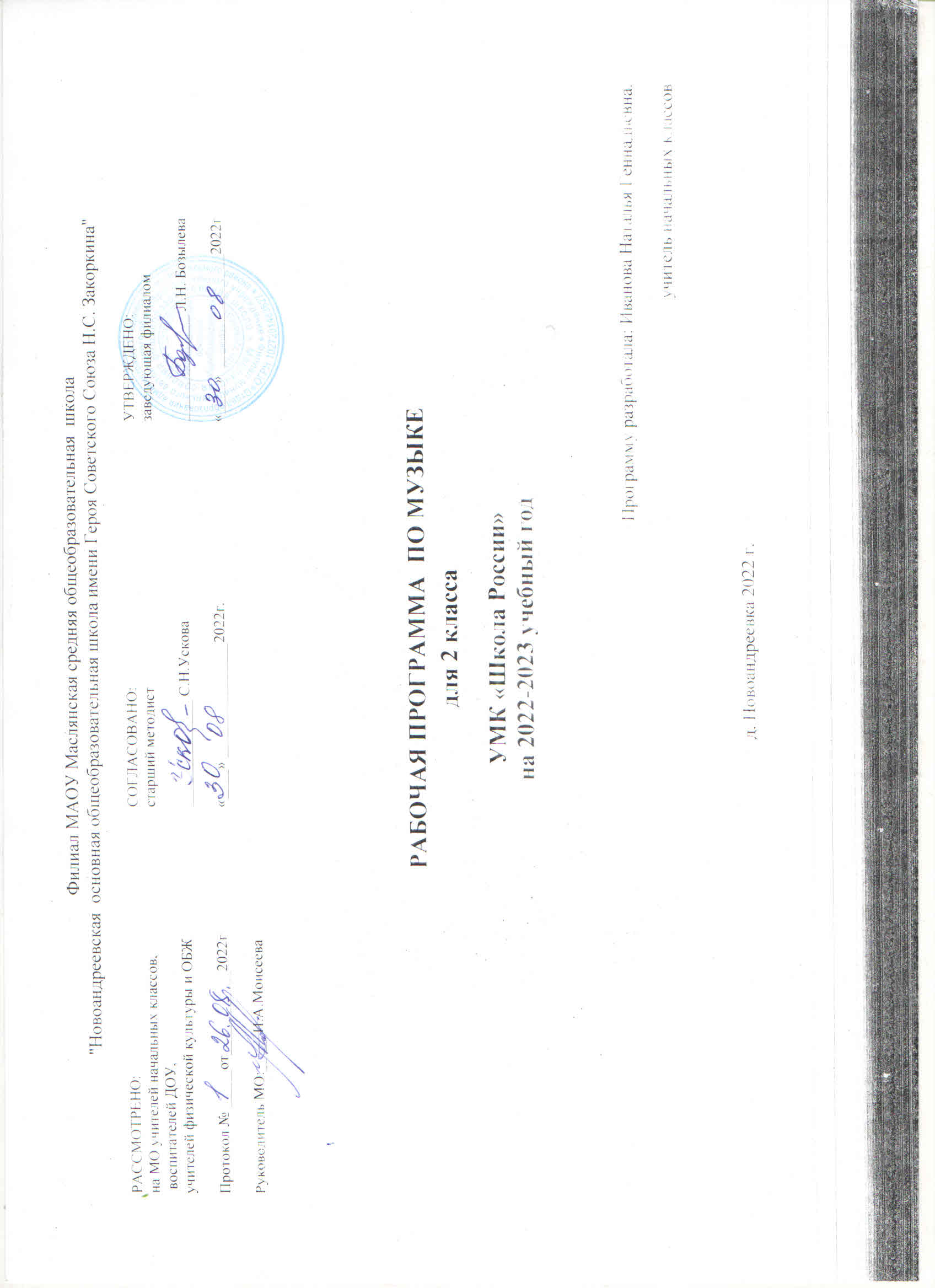 ПОЯСНИТЕЛЬНАЯ ЗАПИСКАРабочая программа по музыке на уровне 2 класса начального общего образования составлена на основе «Требований к результатам освоения основной образовательной программы», представленных в Федеральном государственном образовательном стандарте начального общего образования, с учётом распределённых по модулям проверяемых требований к результатам освоения основной образовательной программы начального общего образования, а также на основе характеристики планируемых результатов духовно-нравственного развития, воспитания и социализации обучающихся, представленной в Примерной программе воспитания (одобрено решением ФУМО от 02.06.2020). Программа разработана с учётом актуальных целей и задач обучения и воспитания, развития обучающихся и условий, необходимых для достижения личностных, метапредметных и предметных результатов при освоении предметной области «Искусство» (Музыка).ОБЩАЯ ХАРАКТЕРИСТИКА УЧЕБНОГО ПРЕДМЕТА «МУЗЫКА»Музыка является неотъемлемой частью культурного наследия, универсальным способом коммуникации. Особенно важна музыка для становления личности младшего школьника — как способ, форма и опыт самовыражения и естественного радостного мировосприятия.В течение периода начального общего музыкального образования необходимо заложить основы будущей музыкальной культуры личности, сформировать представления о многообразии проявлений музыкального искусства в жизни современного человека и общества. Поэтому в содержании образования должны быть представлены различные пласты музыкального искусства: фольклор, классическая, современная музыка, в том числе наиболее достойные образцы массовой музыкальной культуры (джаз, эстрада, музыка кино и др.). При этом наиболее эффективной формой освоения музыкального искусства является практическое музицирование — пение, игра на доступных музыкальных инструментах, различные формы музыкального движения. В ходе активной музыкальной деятельности происходит постепенное освоение элементов музыкального языка, понимание основных жанровых особенностей, принципов и форм развития музыки.Программа предусматривает знакомство обучающихся с некоторым количеством явлений, фактов музыкальной культуры (знание музыкальных произведений, фамилий композиторов и исполнителей, специальной терминологии и т. п.). Однако этот уровень содержания обучения не является главным. Значительно более важным является формирование эстетических потребностей, проживание и осознание тех особых мыслей и чувств, состояний, отношений к жизни, самому себе, другим людям, которые несёт в себе музыка как «искусство интонируемого смысла» (Б. В. Асафьев).Свойственная музыкальному восприятию идентификация с лирическим героем произведения (В. В. Медушевский) является уникальным психологическим механизмом для формирования мировоззрения ребёнка опосредованным недирективным путём. Поэтому ключевым моментом при составлении программы является отбор репертуара, который должен сочетать в себе такие качества, как доступность, высокий художественный уровень, соответствие системе базовых национальных ценностей.Одним из наиболее важных направлений музыкального воспитания является развитие эмоционального интеллекта обучающихся. Через опыт чувственного восприятия и художественного исполнения музыки формируется эмоциональная осознанность, рефлексивная установка личности в целом.Особая роль в организации музыкальных занятий младших школьников принадлежит игровым формам деятельности, которые рассматриваются как широкий спектр конкретных приёмов и методов, внутренне присущих самому искусству — от традиционных фольклорных игр и театрализованных представлений к звуковым импровизациям, направленным на освоение жанровых особенностей, элементов музыкального языка, композиционных принципов.ЦЕЛИ И ЗАДАЧИ ИЗУЧЕНИЯ УЧЕБНОГО ПРЕДМЕТА «МУЗЫКА»Музыка жизненно необходима для полноценного развития младших школьников. Признание самоценности творческого развития человека, уникального вклада искусства в образование и воспитание делает неприменимыми критерии утилитарности.Основная цель реализации программы — воспитание музыкальной культуры как части всей духовной культуры обучающихся. Основным содержанием музыкального обучения и воспитания является личный и коллективный опыт проживания и осознания специфического комплекса эмоций, чувств, образов, идей, порождаемых ситуациями эстетического восприятия (постижение мира через переживание, самовыражение через творчество, духовно-нравственное становление, воспитание чуткости к внутреннему миру другого человека через опыт сотворчества и сопереживания).В процессе конкретизации учебных целей их реализация осуществляется по следующим направлениям:1) становление системы ценностей обучающихся в единстве эмоциональной и познавательной сферы;2) развитие потребности в общении с произведениями искусства, осознание значения музыкального искусства как универсального языка общения, художественного отражения многообразия жизни;3) формирование творческих способностей ребёнка, развитие внутренней мотивации к музицированию.Важнейшими задачами в начальной школе являются:1. Формирование эмоционально-ценностной отзывчивости на прекрасное в жизни и в искусстве.2. Формирование позитивного взгляда на окружающий мир, гармонизация взаимодействия с природой, обществом, самим собой через доступные формы музицирования.3. Формирование культуры осознанного восприятия музыкальных образов. Приобщение к общечеловеческим духовным ценностям через собственный внутренний опыт эмоционального переживания.4. Развитие эмоционального интеллекта в единстве с другими познавательными и регулятивными универсальными учебными действиями. Развитие ассоциативного мышления и продуктивного воображения.5. Овладение предметными умениями и навыками в различных видах практического музицирования. Введение ребёнка в искусство через разнообразие видов музыкальной деятельности, в том числе:а) Слушание (воспитание грамотного слушателя);б) Исполнение (пение, игра на доступных музыкальных инструментах);в) Сочинение (элементы импровизации, композиции, аранжировки);г) Музыкальное движение (пластическое интонирование, танец, двигательное моделирование и др.);д) Исследовательские и творческие проекты.6. Изучение закономерностей музыкального искусства: интонационная и жанровая природа музыки, основные выразительные средства, элементы музыкального языка.7. Воспитание уважения к цивилизационному наследию России; присвоение интонационно-образного строя отечественной музыкальной культуры.8. Расширение кругозора, воспитание любознательности, интереса к музыкальной культуре других стран, культур, времён и народов.МЕСТО УЧЕБНОГО ПРЕДМЕТА «МУЗЫКА» В УЧЕБНОМ ПЛАНЕВ соответствии с Федеральным государственным образовательным стандартом начального общего образования учебный предмет «Музыка» входит в предметную область «Искусство», является обязательным для изучения и преподаётся в начальной школе с 1 по 4 класс включительно.Содержание предмета «Музыка» структурно представлено восемью модулями (тематическими линиями), обеспечивающими преемственность с образовательной программой дошкольного и основного общего образования, непрерывность изучения предмета и образовательной области «Искусство» на протяжении всего курса школьного обучения:модуль № 1 «Музыкальная грамота»;модуль № 2 «Народная музыка России»;модуль № 3 «Музыка народов мира»;модуль № 4 «Духовная музыка»;модуль № 5 «Классическая музыка»;модуль № 6 «Современная музыкальная культура»;модуль № 7 «Музыка театра и кино»;модуль № 8 «Музыка в жизни человека».Изучение предмета «Музыка» предполагает активную социо-культурную деятельность обучающихся, участие в музыкальных праздниках, конкурсах, концертах, театрализованных действиях, в том числе основанных на межпредметных связях с такими дисциплинами образовательной программы, как «Изобразительное искусство», «Литературное чтение», «Окружающий мир», «Основы религиозной культуры и светской этики», «Иностранный язык» и др.Общее число часов, отведённых на изучение предмета «Музыка» во 2 классе, составляет 34 часа (не менее 1 часа в неделю).СОДЕРЖАНИЕ УЧЕБНОГО ПРЕДМЕТАМодуль «МУЗЫКА В ЖИЗНИ ЧЕЛОВЕКА»Музыкальные пейзажиОбразы природы в музыке. Настроение музыкальных пейзажей. Чувства человека, любующегося природой. Музыка — выражение глубоких чувств, тонких оттенков настроения, которые трудно передать словамиМузыкальные портретыМузыка, передающая образ человека, его походку, движения, характер, манеру речи. «Портреты», выраженные в музыкальных интонацияхТанцы, игры и весельеМузыка — игра звуками. Танец — искусство и радость движения. Примеры популярных танцевГлавный музыкальный символГимн России — главный музыкальный символ нашей страны. Традиции исполнения Гимна России. Другие гимныИскусство времениМузыка — временно́е искусство. Погружение в поток музыкального звучания. Музыкальные образы движения, изменения и развитияMодуль «МУЗЫКАЛЬНАЯ ГРАМОТА»МелодияМотив, музыкальная фраза. Поступенное, плавное движение мелодии, скачки. Мелодический рисунок.СопровождениеАккомпанемент. Остинато. Вступление, заключение, проигрыш.ПесняКуплетная форма. Запев, припев.Тональность. ГаммаТоника, тональность. Знаки при ключе. Мажорные и минорные тональности (до 2—3 знаков при ключе)ИнтервалыПонятие музыкального интервала. Тон, полутон. Консонансы: терция, кварта, квинта, секста, октава. Диссонансы: секунда, септимаВариацииВарьирование как принцип развития. Тема. Вариации.Музыкальный языкТемп, тембр. Динамика (форте, пиано, крещендо, диминуэндо и др.). Штрихи (стаккато, легато, акцент и др.)ЛадПонятие лада. Семиступенные лады мажор и минор. Краска звучания. Ступеневый составМодуль «КЛАССИЧЕСКАЯ МУЗЫКА»Композиторы — детям.Детская музыка П. И. Чайковского, С. С. Прокофьева, Д. Б. Кабалевского и др. Понятие жанра. Песня, танец, марш.Музыкальные инструменты. Фортепиано.Рояль и пианино. История изобретения фортепиано, «секрет» названия инструмента (форте + пиано). «Предки» и «наследники» фортепиано (клавесин, синтезатор)Музыкальные инструменты. Скрипка, виолончель.Певучесть тембров струнных смычковых инструментов. Композиторы, сочинявшие скрипичную музыку. Знаменитые исполнители, мастера, изготавливавшие инструменты.Программная музыка.Программная музыка. Программное название, известный сюжет, литературный эпиграф.Симфоническая музыкаСимфонический оркестр. Тембры, группы инструментов. Симфония, симфоническая картина.Европейские композиторы-классикиТворчество выдающихся зарубежных композиторов.Русские композиторы-классикиТворчество выдающихся отечественных композиторов.Мастерство исполнителяТворчество выдающихся исполнителей — певцов, инструменталистов, дирижёров. Консерватория, филармония, Конкурс имени П. И. ЧайковскогоМодуль «ДУХОВНАЯ МУЗЫКА»Звучание храмаКолокола. Колокольные звоны (благовест, трезвон и др.). Звонарские приговорки. Колокольность в музыке русских композиторовПесни верующихМолитва, хорал, песнопение, духовный стих. Образы духовной музыки в творчестве композиторов-классиковМодуль «НАРОДНАЯ МУЗЫКА РОССИИ»Русский фольклорРусские народные песни (трудовые, солдатские, хороводные и др.). Детский фольклор (игровые, заклички, потешки, считалки, прибаутки)Русские народные музыкальные инструментыНародные музыкальные инструменты (балалайка, рожок, свирель, гусли, гармонь, ложки). Инструментальные наигрыши. Плясовые мелодииНародные праздникиОбряды, игры, хороводы, праздничная символика — на примере одного или нескольких народных праздниковФольклор в творчестве профессиональных музыкантовСобиратели фольклора. Народные мелодии в обработке композиторов. Народные жанры, интонации как основа для композиторского творчестваМодуль «МУЗЫКА ТЕАТРА И КИНО»Музыкальная сказка на сцене, на экранеХарактеры персонажей, отражённые в музыке. Тембр голоса. Соло. Хор, ансамбльТеатр оперы и балетаОсобенности музыкальных спектаклей. Балет. Опера. Солисты, хор, оркестр, дирижёр в музыкальном спектаклеОпера. Главные герои и номера оперного спектакляАрия, хор, сцена, увертюра — оркестровое вступление. Отдельные номера из опер русских и зарубежных композиторовПЛАНИРУЕМЫЕ ОБРАЗОВАТЕЛЬНЫЕ РЕЗУЛЬТАТЫСпецифика эстетического содержания предмета «Музыка» обусловливает тесное взаимодействие, смысловое единство трёх групп результатов: личностных, метапредметных и предметных.ЛИЧНОСТНЫЕ РЕЗУЛЬТАТЫЛичностные результаты освоения рабочей программы по музыке для начального общего образования достигаются во взаимодействии учебной и воспитательной работы, урочной и внеурочной деятельности. Они должны отражать готовность обучающихся руководствоваться системой позитивных ценностных ориентаций, в том числе в части:Гражданско-патриотического воспитания:осознание российской гражданской идентичности; знание Гимна России и традиций его исполнения, уважение музыкальных символов и традиций республик Российской Федерации; проявление интереса к освоению музыкальных традиций своего края, музыкальной культуры народов России; уважение к достижениям отечественных мастеров культуры; стремление участвовать в творческой жизни своей школы, города, республики.Духовно-нравственного воспитания:признание индивидуальности каждого человека; проявление сопереживания, уважения и доброжелательности; готовность придерживаться принципов взаимопомощи и творческого сотрудничества в процессе непосредственной музыкальной и учебной деятельности.Эстетического воспитания:восприимчивость к различным видам искусства, музыкальным традициям и творчеству своего и других народов; умение видеть прекрасное в жизни, наслаждаться красотой; стремление к самовыражению в разных видах искусства.Ценности научного познания:первоначальные представления о единстве и особенностях художественной и научной картины мира; познавательные интересы, активность, инициативность, любознательность и самостоятельность в познании.Физического воспитания, формирования культуры здоровья и эмоционального благополучия:соблюдение правил здорового и безопасного (для себя и других людей) образа жизни в окружающей среде; бережное отношение к физиологическим системам организма, задействованным в музыкально-исполнительской деятельности (дыхание, артикуляция, музыкальный слух, голос); профилактика умственного и физического утомления с использованием возможностей музыкотерапии.Трудового воспитания:установка на посильное активное участие в практической деятельности; трудолюбие в учёбе, настойчивость в достижении поставленных целей; интерес к практическому изучению профессий в сфере культуры и искусства; уважение к труду и результатам трудовой деятельности.Экологического воспитания:бережное отношение к природе; неприятие действий, приносящих ей вред.МЕТАПРЕДМЕТНЫЕ РЕЗУЛЬТАТЫМетапредметные результаты освоения основной образовательной программы, формируемые при изучении предмета «Музыка»:1. Овладение универсальными познавательными действиями.Базовые логические действия:- сравнивать музыкальные звуки, звуковые сочетания, произведения, жанры; устанавливать основания для сравнения, объединять элементы музыкального звучания по определённому признаку;- определять существенный признак для классификации, классифицировать предложенные объекты (музыкальные инструменты, элементы музыкального языка, произведения, исполнительские составы и др.);находить закономерности и противоречия в рассматриваемых явлениях музыкального искусства, сведениях и наблюдениях за звучащим музыкальным материалом на основе предложенного учителем алгоритма;- выявлять недостаток информации, в том числе слуховой, акустической для решения учебной (практической) задачи на основе предложенного алгоритма;- устанавливать причинно-следственные связи в ситуациях музыкального восприятия и исполнения, делать выводы.Базовые исследовательские действия:на основе предложенных учителем вопросов определять разрыв между реальным и желательным состоянием музыкальных явлений, в том числе в отношении собственных музыкально-исполнительских навыков;с помощью учителя формулировать цель выполнения вокальных и слуховых упражнений, планировать изменения результатов своей музыкальной деятельности, ситуации совместного музицирования;сравнивать несколько вариантов решения творческой, исполнительской задачи, выбирать наиболее подходящий (на основе предложенных критериев);проводить по предложенному плану опыт, несложное исследование по установлению особенностей предмета изучения и связей между музыкальными объектами и явлениями (часть — целое, причина — следствие);формулировать выводы и подкреплять их доказательствами на основе результатов проведённого наблюдения (в том числе в форме двигательного моделирования, звукового эксперимента, классификации, сравнения, исследования);прогнозировать возможное развитие музыкального процесса, эволюции культурных явлений в различных условиях.Работа с информацией:выбирать источник получения информации;согласно заданному алгоритму находить в предложенном источнике информацию, представленную в явном виде;распознавать достоверную и недостоверную информацию самостоятельно или на основании предложенного учителем способа её проверки;соблюдать с помощью взрослых (учителей, родителей (законных представителей) обучающихся) правила информационной безопасности при поиске информации в сети Интернет;анализировать текстовую, видео-, графическую, звуковую, информацию в соответствии с учебной задачей;анализировать музыкальные тексты (акустические и нотные) по предложенному учителем алгоритму;самостоятельно создавать схемы, таблицы для представления информации.2. Овладение универсальными коммуникативными действиямиНевербальная коммуникация:воспринимать музыку как специфическую форму общения людей, стремиться понять эмоционально-образное содержание музыкального высказывания;выступать перед публикой в качестве исполнителя музыки (соло или в коллективе);передавать в собственном исполнении музыки художественное содержание, выражать настроение, чувства, личное отношение к исполняемому произведению;осознанно пользоваться интонационной выразительностью в обыденной речи, понимать культурные нормы и значение интонации в повседневном общении.Вербальная коммуникация:воспринимать и формулировать суждения, выражать эмоции в соответствии с целями и условиями общения в знакомой среде;проявлять уважительное отношение к собеседнику, соблюдать правила ведения диалога и дискуссии;признавать возможность существования разных точек зрения;корректно и аргументированно высказывать своё мнение;строить речевое высказывание в соответствии с поставленной задачей;создавать устные и письменные тексты (описание, рассуждение, повествование);готовить небольшие публичные выступления;подбирать иллюстративный материал (рисунки, фото, плакаты) к тексту выступления.Совместная деятельность (сотрудничество):стремиться к объединению усилий, эмоциональной эмпатии в ситуациях совместного восприятия, исполнения музыки;переключаться между различными формами коллективной, групповой и индивидуальной работы при решении конкретной проблемы, выбирать наиболее эффективные формы взаимодействия при решении поставленной задачи;формулировать краткосрочные и долгосрочные цели (индивидуальные с учётом участия в коллективных задачах) в стандартной (типовой) ситуации на основе предложенного формата планирования, распределения промежуточных шагов и сроков;принимать цель совместной деятельности, коллективно строить действия по её достижению: распределять роли, договариваться, обсуждать процесс и результат совместной работы; проявлять готовность руководить, выполнять поручения, подчиняться;ответственно выполнять свою часть работы; оценивать свой вклад в общий результат;выполнять совместные проектные, творческие задания с опорой на предложенные образцы.3. Овладение универсальными регулятивными действиямиСамоорганизация:планировать действия по решению учебной задачи для получения результата;выстраивать последовательность выбранных действий.Самоконтроль:устанавливать причины успеха/неудач учебной деятельности;корректировать свои учебные действия для преодоления ошибок.Овладение системой универсальных учебных регулятивных действий обеспечивает формирование смысловых установок личности (внутренняя позиция личности) и жизненных навыков личности (управления собой, самодисциплины, устойчивого поведения, эмоционального душевного равновесия и т. д.).ПРЕДМЕТНЫЕ РЕЗУЛЬТАТЫПредметные результаты характеризуют начальный этап формирования у обучающихся основ музыкальной культуры и проявляются в способности к музыкальной деятельности, потребности в регулярном общении с музыкальным искусством, позитивном ценностном отношении к музыке как важному элементу своей жизни.Обучающиеся, освоившие основную образовательную программу по предмету «Музыка»:с интересом занимаются музыкой, любят петь, играть на доступных музыкальных инструментах, умеют слушать серьёзную музыку, знают правила поведения в театре, концертном зале;сознательно стремятся к развитию своих музыкальных способностей;осознают разнообразие форм и направлений музыкального искусства, могут назвать музыкальные произведения, композиторов, исполнителей, которые им нравятся, аргументировать свой выбор;имеют опыт восприятия, исполнения музыки разных жанров, творческой деятельности в различных смежных видах искусства;с уважением относятся к достижениям отечественной музыкальной культуры;стремятся к расширению своего музыкального кругозора.Предметные результаты, формируемые в ходе изучения предмета «Музыка», сгруппированы по учебным модулям и должны отражать сформированность умений:Модуль «Музыка в жизни человека»:исполнять Гимн Российской Федерации, Гимн своей республики, школы, исполнять песни, посвящённые Великой Отечественной войне, песни, воспевающие красоту родной природы, выражающие разнообразные эмоции, чувства и настроения;воспринимать музыкальное искусство как отражение многообразия жизни, различать обобщённые жанровые сферы: напевность (лирика), танцевальность и маршевость (связь с движением), декламационность, эпос (связь со словом);осознавать собственные чувства и мысли, эстетические переживания, замечать прекрасное в окружающем мире и в человеке, стремиться к развитию и удовлетворению эстетических потребностей.Модуль  «Народная музыка России»:определять принадлежность музыкальных интонаций, изученных произведений к родному фольклору, русской музыке, народной музыке различных регионов России;определять на слух и называть знакомые народные музыкальные инструменты;группировать народные музыкальные инструменты по принципу звукоизвлечения: духовые, ударные, струнные;определять принадлежность музыкальных произведений и их фрагментов к композиторскому или народному творчеству;различать манеру пения, инструментального исполнения, типы солистов и коллективов — народных и академических;создавать ритмический аккомпанемент на ударных инструментах при исполнении народной песни;исполнять народные произведения различных жанров с сопровождением и без сопровождения;участвовать в коллективной игре/импровизации (вокальной, инструментальной, танцевальной) на основе освоенных фольклорных жанров.Модуль  «Музыкальная грамота»:классифицировать звуки: шумовые и музыкальные, длинные, короткие, тихие, громкие, низкие, высокие;различать элементы музыкального языка (темп, тембр, регистр, динамика, ритм, мелодия, аккомпанемент и др.), уметь объяснить значение соответствующих терминов;различать изобразительные и выразительные интонации, находить признаки сходства и различия музыкальных и речевых интонаций;различать на слух принципы развития: повтор, контраст, варьирование;понимать значение термина «музыкальная форма», определять на слух простые музыкальные формы — двухчастную, трёхчастную и трёхчастную репризную, рондо, вариации;ориентироваться в нотной записи в пределах певческого диапазона;исполнять и создавать различные ритмические рисунки;исполнять песни с простым мелодическим рисунком.Модуль «Классическая музыка»:различать на слух произведения классической музыки, называть автора и произведение, исполнительский состав;различать и характеризовать простейшие жанры музыки (песня, танец, марш), вычленять и называть типичные жанровые признаки песни, танца и марша в сочинениях композиторов-классиков;различать концертные жанры по особенностям исполнения (камерные и симфонические, вокальные и инструментальные), знать их разновидности, приводить примеры;исполнять (в том числе фрагментарно, отдельными темами) сочинения композиторов-классиков;воспринимать музыку в соответствии с её настроением, характером, осознавать эмоции и чувства, вызванные музыкальным звучанием, уметь кратко описать свои впечатления от музыкального восприятия;характеризовать выразительные средства, использованные композитором для создания музыкального образа;соотносить музыкальные произведения с произведениями живописи, литературы на основе сходства настроения, характера, комплекса выразительных средств.Модуль «Духовная музыка»:определять характер, настроение музыкальных произведений духовной музыки, характеризовать её жизненное предназначение;исполнять доступные образцы духовной музыки;уметь рассказывать об особенностях исполнения, традициях звучания духовной музыки Русской православной церкви (вариативно: других конфессий согласно региональной религиозной традиции).Модуль «Музыка театра и кино»:определять и называть особенности музыкально-сценических жанров (опера, балет, оперетта, мюзикл);различать отдельные номера музыкального спектакля (ария, хор, увертюра и т. д.), узнавать на слух и называть освоенные музыкальные произведения (фрагменты) и их авторов;различать виды музыкальных коллективов (ансамблей, оркестров, хоров), тембры человеческих голосов и музыкальных инструментов, уметь определять их на слух;  отличать черты профессий, связанных с созданием музыкального спектакля, и их роли в творческом процессе: композитор, музыкант, дирижёр, сценарист, режиссёр, хореограф, певец, художник и др.ТЕМАТИЧЕСКОЕ ПЛАНИРОВАНИЕКалендарно-тематическое  планирование по предмету музыка для 2 класса (с использованием УМК «Школа России» учебника Е.Д. Критская, Г.П. Сергеева, Т.С. Шмагина)УЧЕБНО-МЕТОДИЧЕСКОЕ ОБЕСПЕЧЕНИЕ ОБРАЗОВАТЕЛЬНОГО ПРОЦЕССА ОБЯЗАТЕЛЬНЫЕ УЧЕБНЫЕ МАТЕРИАЛЫ ДЛЯ УЧЕНИКА Музыка, 2 класс /Критская Е.Д., Сергеева Г.П., Шмагина Т.С., Акционерное общество «Издательство«Просвещение»; МЕТОДИЧЕСКИЕ МАТЕРИАЛЫ ДЛЯ УЧИТЕЛЯ 1. Программа начального общего образования по музыке. 2. Сборники песен и хоров. 3. Методические пособия (рекомендации к проведению уроков музыки). 4. Книги о музыке и музыкантах. 5. Научно-популярная литература по искусству ЦИФРОВЫЕ ОБРАЗОВАТЕЛЬНЫЕ РЕСУРСЫ И РЕСУРСЫ СЕТИ ИНТЕРНЕТ 1. Единая коллекция - http://collection.cross-edu.ru/catalog/rubr/f544b3b7-f1f4-5b76-f453-552f31d9b164. 2. Российский общеобразовательный портал - http://music.edu.ru/. 3. Детские электронные книги и презентации - http://viki.rdf.ru/. МАТЕРИАЛЬНО-ТЕХНИЧЕСКОЕ ОБЕСПЕЧЕНИЕ ОБРАЗОВАТЕЛЬНОГО ПРОЦЕССА УЧЕБНОЕ ОБОРУДОВАНИЕ Изображения музыкантов, играющих на различных инструментах. Фотографии и репродукции картин крупнейших центров мировой музыкальной культуры. ОБОРУДОВАНИЕ ДЛЯ ПРОВЕДЕНИЯ ПРАКТИЧЕСКИХ РАБОТ Компьютер. Аудиозаписи и фонохрестоматии по музыке№
п/пНаименова-ние разделов и тем программыНаименова-ние разделов и тем программыНаименова-ние разделов и тем программыКоличество часовКоличество часовКоличество часовКоличество часовКоличество часовКоличество часовКоличество часовКоличество часовКоличество часовКоличество часовКоличество часовКоличество часовКоличество часовКоличество часовКоличество часовКоличество часовКоличество часовКоличество часовКоличество часовКоличество часовКоличество часовКоличество часовКоличество часовКоличество часовКоличество часовКоличество часовКоличество часовКоличество часовРепертуар Репертуар Репертуар Репертуар Репертуар Репертуар Репертуар Репертуар Репертуар Репертуар Репертуар Репертуар Репертуар Репертуар Репертуар Дата изученияДата изученияДата изученияДата изученияДата изученияДата изученияВиды деятельностиВиды деятельностиВиды деятельностиВиды, формы контроляВиды, формы контроляВиды, формы контроляВиды, формы контроляЭлектронные (цифровые) образователь-ные ресурсыЭлектронные (цифровые) образователь-ные ресурсыЭлектронные (цифровые) образователь-ные ресурсыЭлектронные (цифровые) образователь-ные ресурсыЭлектронные (цифровые) образователь-ные ресурсыЭлектронные (цифровые) образователь-ные ресурсыЭлектронные (цифровые) образователь-ные ресурсыЭлектронные (цифровые) образователь-ные ресурсыЭлектронные (цифровые) образователь-ные ресурсы№
п/пНаименова-ние разделов и тем программыНаименова-ние разделов и тем программыНаименова-ние разделов и тем программывсего всего всего всего всего всего всего всего всего всего всего кркркркркркркркркрпрпрпрпрпрпрпрпрдля слуша-ниядля пениядля пениядля пениядля пениядля пениядля пениядля пениядля музи-ци-рова-ниядля музи-ци-рова-ниядля музи-ци-рова-ниядля музи-ци-рова-ниядля музи-ци-рова-ниядля музи-ци-рова-ниядля музи-ци-рова-нияДата изученияДата изученияДата изученияДата изученияДата изученияДата изученияВиды деятельностиВиды деятельностиВиды деятельностиВиды, формы контроляВиды, формы контроляВиды, формы контроляВиды, формы контроляЭлектронные (цифровые) образователь-ные ресурсыЭлектронные (цифровые) образователь-ные ресурсыЭлектронные (цифровые) образователь-ные ресурсыЭлектронные (цифровые) образователь-ные ресурсыЭлектронные (цифровые) образователь-ные ресурсыЭлектронные (цифровые) образователь-ные ресурсыЭлектронные (цифровые) образователь-ные ресурсыЭлектронные (цифровые) образователь-ные ресурсыЭлектронные (цифровые) образователь-ные ресурсыМодуль 1. Музыка в жизни человекаМодуль 1. Музыка в жизни человекаМодуль 1. Музыка в жизни человекаМодуль 1. Музыка в жизни человекаМодуль 1. Музыка в жизни человекаМодуль 1. Музыка в жизни человекаМодуль 1. Музыка в жизни человекаМодуль 1. Музыка в жизни человекаМодуль 1. Музыка в жизни человекаМодуль 1. Музыка в жизни человекаМодуль 1. Музыка в жизни человекаМодуль 1. Музыка в жизни человекаМодуль 1. Музыка в жизни человекаМодуль 1. Музыка в жизни человекаМодуль 1. Музыка в жизни человекаМодуль 1. Музыка в жизни человекаМодуль 1. Музыка в жизни человекаМодуль 1. Музыка в жизни человекаМодуль 1. Музыка в жизни человекаМодуль 1. Музыка в жизни человекаМодуль 1. Музыка в жизни человекаМодуль 1. Музыка в жизни человекаМодуль 1. Музыка в жизни человекаМодуль 1. Музыка в жизни человекаМодуль 1. Музыка в жизни человекаМодуль 1. Музыка в жизни человекаМодуль 1. Музыка в жизни человекаМодуль 1. Музыка в жизни человекаМодуль 1. Музыка в жизни человекаМодуль 1. Музыка в жизни человекаМодуль 1. Музыка в жизни человекаМодуль 1. Музыка в жизни человекаМодуль 1. Музыка в жизни человекаМодуль 1. Музыка в жизни человекаМодуль 1. Музыка в жизни человекаМодуль 1. Музыка в жизни человекаМодуль 1. Музыка в жизни человекаМодуль 1. Музыка в жизни человекаМодуль 1. Музыка в жизни человекаМодуль 1. Музыка в жизни человекаМодуль 1. Музыка в жизни человекаМодуль 1. Музыка в жизни человекаМодуль 1. Музыка в жизни человекаМодуль 1. Музыка в жизни человекаМодуль 1. Музыка в жизни человекаМодуль 1. Музыка в жизни человекаМодуль 1. Музыка в жизни человекаМодуль 1. Музыка в жизни человекаМодуль 1. Музыка в жизни человекаМодуль 1. Музыка в жизни человекаМодуль 1. Музыка в жизни человекаМодуль 1. Музыка в жизни человекаМодуль 1. Музыка в жизни человекаМодуль 1. Музыка в жизни человекаМодуль 1. Музыка в жизни человекаМодуль 1. Музыка в жизни человекаМодуль 1. Музыка в жизни человекаМодуль 1. Музыка в жизни человекаМодуль 1. Музыка в жизни человекаМодуль 1. Музыка в жизни человекаМодуль 1. Музыка в жизни человекаМодуль 1. Музыка в жизни человекаМодуль 1. Музыка в жизни человекаМодуль 1. Музыка в жизни человекаМодуль 1. Музыка в жизни человекаМодуль 1. Музыка в жизни человекаМодуль 1. Музыка в жизни человекаМодуль 1. Музыка в жизни человекаМодуль 1. Музыка в жизни человека1.1.Музыкаль-ные пейзажиМузыкаль-ные пейзажиМузыкаль-ные пейзажи11111М. Мусорс-кий, С. Проко-фьев «Прогул-ка»"Песня друзей" (Ничего на свете лучше нету) (музыка:Ген.Гладков, слова: Ю.Энтин)"Песня друзей" (Ничего на свете лучше нету) (музыка:Ген.Гладков, слова: Ю.Энтин)"Песня друзей" (Ничего на свете лучше нету) (музыка:Ген.Гладков, слова: Ю.Энтин)"Песня друзей" (Ничего на свете лучше нету) (музыка:Ген.Гладков, слова: Ю.Энтин)"Песня друзей" (Ничего на свете лучше нету) (музыка:Ген.Гладков, слова: Ю.Энтин)"Песня друзей" (Ничего на свете лучше нету) (музыка:Ген.Гладков, слова: Ю.Энтин)"Песня друзей" (Ничего на свете лучше нету) (музыка:Ген.Гладков, слова: Ю.Энтин)Слушание произведений программной музыки, посвящённой образам природы. Подбор эпитетов для описания настроения, характера музыки. Сопоставление музыки с произведениями изобразительного искусства.; Разучивание, одухотворенное исполнение песен о природе, её красоте.; Рисование «услышанных» пейзажей и/или абстрактная живопись -передача настроения цветом, точками, линиями.;Слушание произведений программной музыки, посвящённой образам природы. Подбор эпитетов для описания настроения, характера музыки. Сопоставление музыки с произведениями изобразительного искусства.; Разучивание, одухотворенное исполнение песен о природе, её красоте.; Рисование «услышанных» пейзажей и/или абстрактная живопись -передача настроения цветом, точками, линиями.;Слушание произведений программной музыки, посвящённой образам природы. Подбор эпитетов для описания настроения, характера музыки. Сопоставление музыки с произведениями изобразительного искусства.; Разучивание, одухотворенное исполнение песен о природе, её красоте.; Рисование «услышанных» пейзажей и/или абстрактная живопись -передача настроения цветом, точками, линиями.;Тестирова-ниеТестирова-ниеТестирова-ниеТестирова-ниеРЭШ, https://www.youtube.com/wat ch?v=0M0O3MnbwzoРЭШ, https://www.youtube.com/wat ch?v=0M0O3MnbwzoРЭШ, https://www.youtube.com/wat ch?v=0M0O3MnbwzoРЭШ, https://www.youtube.com/wat ch?v=0M0O3MnbwzoРЭШ, https://www.youtube.com/wat ch?v=0M0O3MnbwzoРЭШ, https://www.youtube.com/wat ch?v=0M0O3MnbwzoРЭШ, https://www.youtube.com/wat ch?v=0M0O3MnbwzoРЭШ, https://www.youtube.com/wat ch?v=0M0O3MnbwzoРЭШ, https://www.youtube.com/wat ch?v=0M0O3Mnbwzo1.2.Музыкаль-ные портретыМузыкаль-ные портретыМузыкаль-ные портреты11111Детский альбом» П.И. Чайковс-когопесня «Смеш-ной челове-чек»песня «Смеш-ной челове-чек»песня «Смеш-ной челове-чек»песня «Смеш-ной челове-чек»песня «Смеш-ной челове-чек»песня «Смеш-ной челове-чек»песня «Смеш-ной челове-чек»слушание произведений вокальной, программной инструментальной музыки, посвящённой образам людей, сказочных персонажей. Подбор эпитетов для описания настроения, характера музыки.  Сопоставление музыки с произведениями изобразительного искусства. Разучивание, харáктерное исполнение песни — портретной зарисовки.; Рисование, лепка героя музыкального произведения.;слушание произведений вокальной, программной инструментальной музыки, посвящённой образам людей, сказочных персонажей. Подбор эпитетов для описания настроения, характера музыки.  Сопоставление музыки с произведениями изобразительного искусства. Разучивание, харáктерное исполнение песни — портретной зарисовки.; Рисование, лепка героя музыкального произведения.;слушание произведений вокальной, программной инструментальной музыки, посвящённой образам людей, сказочных персонажей. Подбор эпитетов для описания настроения, характера музыки.  Сопоставление музыки с произведениями изобразительного искусства. Разучивание, харáктерное исполнение песни — портретной зарисовки.; Рисование, лепка героя музыкального произведения.;Устный опросУстный опросУстный опросУстный опросttp://www.youtube.com/watc h?v=_VA-Yz1wW8wttp://www.youtube.com/watc h?v=_VA-Yz1wW8wttp://www.youtube.com/watc h?v=_VA-Yz1wW8wttp://www.youtube.com/watc h?v=_VA-Yz1wW8wttp://www.youtube.com/watc h?v=_VA-Yz1wW8wttp://www.youtube.com/watc h?v=_VA-Yz1wW8wttp://www.youtube.com/watc h?v=_VA-Yz1wW8wttp://www.youtube.com/watc h?v=_VA-Yz1wW8wttp://www.youtube.com/watc h?v=_VA-Yz1wW8wttp://www.youtube.com/watc h?v=_VA-Yz1wW8wttp://www.youtube.com/watc h?v=_VA-Yz1wW8wttp://www.youtube.com/watc h?v=_VA-Yz1wW8w1.3.Танцы, игры и весельеТанцы, игры и весельеТанцы, игры и веселье11111Фрагмен-ты произведе ний П.И.Чай-ковского «Камарин ская», «Вальс», «Полька».Проблемная ситуация: зачем люди танцуют?; Вокальная, инструментальная, ритмическая импровизация в стиле определённого танцевального жанра.  Звуковая комбинаторика эксперименты со случайным сочетанием музыкальных звуков, тембров, ритмов;Проблемная ситуация: зачем люди танцуют?; Вокальная, инструментальная, ритмическая импровизация в стиле определённого танцевального жанра.  Звуковая комбинаторика эксперименты со случайным сочетанием музыкальных звуков, тембров, ритмов;Проблемная ситуация: зачем люди танцуют?; Вокальная, инструментальная, ритмическая импровизация в стиле определённого танцевального жанра.  Звуковая комбинаторика эксперименты со случайным сочетанием музыкальных звуков, тембров, ритмов;Практичес-кая работа Практичес-кая работа Практичес-кая работа Практичес-кая работа ttp://www.youtube.com/watc h?v=cIwAwQkYQIwttp://www.youtube.com/watc h?v=cIwAwQkYQIwttp://www.youtube.com/watc h?v=cIwAwQkYQIwttp://www.youtube.com/watc h?v=cIwAwQkYQIwttp://www.youtube.com/watc h?v=cIwAwQkYQIwttp://www.youtube.com/watc h?v=cIwAwQkYQIwttp://www.youtube.com/watc h?v=cIwAwQkYQIwttp://www.youtube.com/watc h?v=cIwAwQkYQIwttp://www.youtube.com/watc h?v=cIwAwQkYQIwttp://www.youtube.com/watc h?v=cIwAwQkYQIwttp://www.youtube.com/watc h?v=cIwAwQkYQIwttp://www.youtube.com/watc h?v=cIwAwQkYQIw1.4.Главный музыкаль-ный символГлавный музыкаль-ный символГлавный музыкаль-ный символ11111Гимн России» муз. Александ рова, сл Михалко-вапатриоти ческая песня «Глинки; «Моя Россия» Струве; «Осенняя песенка»патриоти ческая песня «Глинки; «Моя Россия» Струве; «Осенняя песенка»патриоти ческая песня «Глинки; «Моя Россия» Струве; «Осенняя песенка»патриоти ческая песня «Глинки; «Моя Россия» Струве; «Осенняя песенка»патриоти ческая песня «Глинки; «Моя Россия» Струве; «Осенняя песенка»патриоти ческая песня «Глинки; «Моя Россия» Струве; «Осенняя песенка»патриоти ческая песня «Глинки; «Моя Россия» Струве; «Осенняя песенка»Разучивание, исполнение Гимна Российской Федерации.  Знакомство с историей создания, правилами исполнения. Просмотр видеозаписей парада, церемонии награждения спортсменов. Чувство гордости, понятия достоинства и чести. Обсуждение этических вопросов, связанных с государственными символами страны. Разучивание, исполнение Гимна своей республики, города, школы;Разучивание, исполнение Гимна Российской Федерации.  Знакомство с историей создания, правилами исполнения. Просмотр видеозаписей парада, церемонии награждения спортсменов. Чувство гордости, понятия достоинства и чести. Обсуждение этических вопросов, связанных с государственными символами страны. Разучивание, исполнение Гимна своей республики, города, школы;Разучивание, исполнение Гимна Российской Федерации.  Знакомство с историей создания, правилами исполнения. Просмотр видеозаписей парада, церемонии награждения спортсменов. Чувство гордости, понятия достоинства и чести. Обсуждение этических вопросов, связанных с государственными символами страны. Разучивание, исполнение Гимна своей республики, города, школы;зачетзачетзачетзачетhttp://www.youtube.com/watc h?v=2xD54-1MHPchttp://www.youtube.com/watc h?v=2xD54-1MHPchttp://www.youtube.com/watc h?v=2xD54-1MHPchttp://www.youtube.com/watc h?v=2xD54-1MHPchttp://www.youtube.com/watc h?v=2xD54-1MHPchttp://www.youtube.com/watc h?v=2xD54-1MHPchttp://www.youtube.com/watc h?v=2xD54-1MHPchttp://www.youtube.com/watc h?v=2xD54-1MHPchttp://www.youtube.com/watc h?v=2xD54-1MHPchttp://www.youtube.com/watc h?v=2xD54-1MHPchttp://www.youtube.com/watc h?v=2xD54-1MHPchttp://www.youtube.com/watc h?v=2xD54-1MHPcИтого по модулюИтого по модулюИтого по модулюИтого по модулю44444Модуль 2. Музыкальная грамотаМодуль 2. Музыкальная грамотаМодуль 2. Музыкальная грамотаМодуль 2. Музыкальная грамотаМодуль 2. Музыкальная грамотаМодуль 2. Музыкальная грамотаМодуль 2. Музыкальная грамотаМодуль 2. Музыкальная грамотаМодуль 2. Музыкальная грамотаМодуль 2. Музыкальная грамотаМодуль 2. Музыкальная грамотаМодуль 2. Музыкальная грамотаМодуль 2. Музыкальная грамотаМодуль 2. Музыкальная грамотаМодуль 2. Музыкальная грамотаМодуль 2. Музыкальная грамотаМодуль 2. Музыкальная грамотаМодуль 2. Музыкальная грамотаМодуль 2. Музыкальная грамотаМодуль 2. Музыкальная грамотаМодуль 2. Музыкальная грамотаМодуль 2. Музыкальная грамотаМодуль 2. Музыкальная грамотаМодуль 2. Музыкальная грамотаМодуль 2. Музыкальная грамотаМодуль 2. Музыкальная грамотаМодуль 2. Музыкальная грамотаМодуль 2. Музыкальная грамотаМодуль 2. Музыкальная грамотаМодуль 2. Музыкальная грамотаМодуль 2. Музыкальная грамотаМодуль 2. Музыкальная грамотаМодуль 2. Музыкальная грамотаМодуль 2. Музыкальная грамотаМодуль 2. Музыкальная грамотаМодуль 2. Музыкальная грамотаМодуль 2. Музыкальная грамотаМодуль 2. Музыкальная грамотаМодуль 2. Музыкальная грамотаМодуль 2. Музыкальная грамотаМодуль 2. Музыкальная грамотаМодуль 2. Музыкальная грамотаМодуль 2. Музыкальная грамотаМодуль 2. Музыкальная грамотаМодуль 2. Музыкальная грамотаМодуль 2. Музыкальная грамотаМодуль 2. Музыкальная грамотаМодуль 2. Музыкальная грамотаМодуль 2. Музыкальная грамотаМодуль 2. Музыкальная грамотаМодуль 2. Музыкальная грамотаМодуль 2. Музыкальная грамотаМодуль 2. Музыкальная грамотаМодуль 2. Музыкальная грамотаМодуль 2. Музыкальная грамотаМодуль 2. Музыкальная грамотаМодуль 2. Музыкальная грамотаМодуль 2. Музыкальная грамотаМодуль 2. Музыкальная грамотаМодуль 2. Музыкальная грамотаМодуль 2. Музыкальная грамотаМодуль 2. Музыкальная грамотаМодуль 2. Музыкальная грамотаМодуль 2. Музыкальная грамотаМодуль 2. Музыкальная грамотаМодуль 2. Музыкальная грамотаМодуль 2. Музыкальная грамотаМодуль 2. Музыкальная грамотаМодуль 2. Музыкальная грамотаМодуль 2. Музыкальная грамотаМодуль 2. Музыкальная грамотаМодуль 2. Музыкальная грамотаМодуль 2. Музыкальная грамотаМодуль 2. Музыкальная грамота2.1.МелодияМелодияМелодия111110,50,50,50,50,50,50,50,5пьеса Э. Грига “Песня Сольвейг ”;пьеса Э. Грига “Песня Сольвейг ”;пьеса Э. Грига “Песня Сольвейг ”;пьеса Э. Грига “Песня Сольвейг ”;пьеса Э. Грига “Песня Сольвейг ”;пьеса Э. Грига “Песня Сольвейг ”;пьеса Э. Грига “Песня Сольвейг ”;пьеса Э. Грига “Песня Сольвейг ”;Чунгачанга” В. Шаинс-кий, “До свиданья, осень!” А. Кудря-шовЧунгачанга” В. Шаинс-кий, “До свиданья, осень!” А. Кудря-шовЧунгачанга” В. Шаинс-кий, “До свиданья, осень!” А. Кудря-шовЧунгачанга” В. Шаинс-кий, “До свиданья, осень!” А. Кудря-шовЧунгачанга” В. Шаинс-кий, “До свиданья, осень!” А. Кудря-шовЧунгачанга” В. Шаинс-кий, “До свиданья, осень!” А. Кудря-шовЧунгачанга” В. Шаинс-кий, “До свиданья, осень!” А. Кудря-шовЧунгачанга” В. Шаинс-кий, “До свиданья, осень!” А. Кудря-шовОпределение на слух, прослеживание по нотной записи мелодических рисунков с поступенным, плавным движением, скачками, остановками. Исполнение, импровизация (вокальная или на звуковысотных музыкальных инструментах) различных мелодических рисунков.  Обнаружение повторяющихся и неповторяющихся мотивов, музыкальных фраз, похожих друг на друга. Исполнение на духовых, клавишных инструментах или виртуальной клавиатуре попевок, кратких мелодий по нотам;Определение на слух, прослеживание по нотной записи мелодических рисунков с поступенным, плавным движением, скачками, остановками. Исполнение, импровизация (вокальная или на звуковысотных музыкальных инструментах) различных мелодических рисунков.  Обнаружение повторяющихся и неповторяющихся мотивов, музыкальных фраз, похожих друг на друга. Исполнение на духовых, клавишных инструментах или виртуальной клавиатуре попевок, кратких мелодий по нотам;Определение на слух, прослеживание по нотной записи мелодических рисунков с поступенным, плавным движением, скачками, остановками. Исполнение, импровизация (вокальная или на звуковысотных музыкальных инструментах) различных мелодических рисунков.  Обнаружение повторяющихся и неповторяющихся мотивов, музыкальных фраз, похожих друг на друга. Исполнение на духовых, клавишных инструментах или виртуальной клавиатуре попевок, кратких мелодий по нотам;Устный опросУстный опрос2.2.Сопровожде-ниеСопровожде-ниеСопровожде-ние11111П.И.Чайков ский пьесы из «Детского альбома»:« Баба Яга», «Утренняя молитва», Марш деревянных солдатиков », «Новая кукла», «Болезнь куклы».П.И.Чайков ский пьесы из «Детского альбома»:« Баба Яга», «Утренняя молитва», Марш деревянных солдатиков », «Новая кукла», «Болезнь куклы».П.И.Чайков ский пьесы из «Детского альбома»:« Баба Яга», «Утренняя молитва», Марш деревянных солдатиков », «Новая кукла», «Болезнь куклы».П.И.Чайков ский пьесы из «Детского альбома»:« Баба Яга», «Утренняя молитва», Марш деревянных солдатиков », «Новая кукла», «Болезнь куклы».П.И.Чайков ский пьесы из «Детского альбома»:« Баба Яга», «Утренняя молитва», Марш деревянных солдатиков », «Новая кукла», «Болезнь куклы».П.И.Чайков ский пьесы из «Детского альбома»:« Баба Яга», «Утренняя молитва», Марш деревянных солдатиков », «Новая кукла», «Болезнь куклы».П.И.Чайков ский пьесы из «Детского альбома»:« Баба Яга», «Утренняя молитва», Марш деревянных солдатиков », «Новая кукла», «Болезнь куклы».П.И.Чайков ский пьесы из «Детского альбома»:« Баба Яга», «Утренняя молитва», Марш деревянных солдатиков », «Новая кукла», «Болезнь куклы».Определение на слух, прослеживание по нотной записи главного голоса и сопровождения. Различение, характеристика мелодических и ритмических особенностей главного голоса и сопровождения. Показ рукой линии движения главного голоса и аккомпанемента. Различение простейших элементов музыкальной формы: вступление, заключение, проигрыш. Составление наглядной графической схемы.  Импровизация ритмического аккомпанемента к знакомой песне (звучащими жестами или на ударных инструментах).;Определение на слух, прослеживание по нотной записи главного голоса и сопровождения. Различение, характеристика мелодических и ритмических особенностей главного голоса и сопровождения. Показ рукой линии движения главного голоса и аккомпанемента. Различение простейших элементов музыкальной формы: вступление, заключение, проигрыш. Составление наглядной графической схемы.  Импровизация ритмического аккомпанемента к знакомой песне (звучащими жестами или на ударных инструментах).;Определение на слух, прослеживание по нотной записи главного голоса и сопровождения. Различение, характеристика мелодических и ритмических особенностей главного голоса и сопровождения. Показ рукой линии движения главного голоса и аккомпанемента. Различение простейших элементов музыкальной формы: вступление, заключение, проигрыш. Составление наглядной графической схемы.  Импровизация ритмического аккомпанемента к знакомой песне (звучащими жестами или на ударных инструментах).;Устный опросУстный опрос2.3.ПесняПесняПесня111110,750,750,750,750,750,750,750,75Л. В. Бетховен «Сурок».Л. В. Бетховен «Сурок».Л. В. Бетховен «Сурок».Л. В. Бетховен «Сурок».Л. В. Бетховен «Сурок».Л. В. Бетховен «Сурок».Л. В. Бетховен «Сурок».Л. В. Бетховен «Сурок».Попевка« Дон-Дон»Попевка« Дон-Дон»Попевка« Дон-Дон»Попевка« Дон-Дон»Попевка« Дон-Дон»Попевка« Дон-Дон»Попевка« Дон-Дон»Попевка« Дон-Дон»Знакомство со строением куплетной формы. Составление наглядной буквенной или графической схемы куплетной формы. Исполнение песен, написанных в куплетной форме.; Различение куплетной формы при слушании незнакомых музыкальных произведений.; Импровизация, сочинение новых куплетов к знакомой песне;Знакомство со строением куплетной формы. Составление наглядной буквенной или графической схемы куплетной формы. Исполнение песен, написанных в куплетной форме.; Различение куплетной формы при слушании незнакомых музыкальных произведений.; Импровизация, сочинение новых куплетов к знакомой песне;Знакомство со строением куплетной формы. Составление наглядной буквенной или графической схемы куплетной формы. Исполнение песен, написанных в куплетной форме.; Различение куплетной формы при слушании незнакомых музыкальных произведений.; Импровизация, сочинение новых куплетов к знакомой песне;Практическая работаПрактическая работа2.4.Тональность. ГаммаТональность. ГаммаТональность. Гамма11111знакомство с русскими народными инструмен-тами и как они звучатзнакомство с русскими народными инструмен-тами и как они звучатзнакомство с русскими народными инструмен-тами и как они звучатзнакомство с русскими народными инструмен-тами и как они звучатзнакомство с русскими народными инструмен-тами и как они звучатзнакомство с русскими народными инструмен-тами и как они звучатзнакомство с русскими народными инструмен-тами и как они звучатзнакомство с русскими народными инструмен-тами и как они звучатпесня – «Пойду ль я выйду ль я да».песня – «Пойду ль я выйду ль я да».песня – «Пойду ль я выйду ль я да».песня – «Пойду ль я выйду ль я да».песня – «Пойду ль я выйду ль я да».песня – «Пойду ль я выйду ль я да».песня – «Пойду ль я выйду ль я да».песня – «Пойду ль я выйду ль я да».определение на слух устойчивых звуков. Игра «устой — не устной». Пение упражнений  - гамм с названием нот, прослеживание по нотам. Освоение понятия «тоника». Упражнение на допевание неполной музыкальной фразы до тоники «Закончи музыкальную фразу».  Импровизация в заданной тональности;определение на слух устойчивых звуков. Игра «устой — не устной». Пение упражнений  - гамм с названием нот, прослеживание по нотам. Освоение понятия «тоника». Упражнение на допевание неполной музыкальной фразы до тоники «Закончи музыкальную фразу».  Импровизация в заданной тональности;определение на слух устойчивых звуков. Игра «устой — не устной». Пение упражнений  - гамм с названием нот, прослеживание по нотам. Освоение понятия «тоника». Упражнение на допевание неполной музыкальной фразы до тоники «Закончи музыкальную фразу».  Импровизация в заданной тональности;Итого по модулюИтого по модулюИтого по модулюИтого по модулю44444Модуль 3. Классическая музыкаМодуль 3. Классическая музыкаМодуль 3. Классическая музыкаМодуль 3. Классическая музыкаМодуль 3. Классическая музыкаМодуль 3. Классическая музыкаМодуль 3. Классическая музыкаМодуль 3. Классическая музыкаМодуль 3. Классическая музыкаМодуль 3. Классическая музыкаМодуль 3. Классическая музыкаМодуль 3. Классическая музыкаМодуль 3. Классическая музыкаМодуль 3. Классическая музыкаМодуль 3. Классическая музыкаМодуль 3. Классическая музыкаМодуль 3. Классическая музыкаМодуль 3. Классическая музыкаМодуль 3. Классическая музыкаМодуль 3. Классическая музыкаМодуль 3. Классическая музыкаМодуль 3. Классическая музыкаМодуль 3. Классическая музыкаМодуль 3. Классическая музыкаМодуль 3. Классическая музыкаМодуль 3. Классическая музыкаМодуль 3. Классическая музыкаМодуль 3. Классическая музыкаМодуль 3. Классическая музыкаМодуль 3. Классическая музыкаМодуль 3. Классическая музыкаМодуль 3. Классическая музыкаМодуль 3. Классическая музыкаМодуль 3. Классическая музыкаМодуль 3. Классическая музыкаМодуль 3. Классическая музыкаМодуль 3. Классическая музыкаМодуль 3. Классическая музыкаМодуль 3. Классическая музыкаМодуль 3. Классическая музыкаМодуль 3. Классическая музыкаМодуль 3. Классическая музыкаМодуль 3. Классическая музыкаМодуль 3. Классическая музыкаМодуль 3. Классическая музыкаМодуль 3. Классическая музыкаМодуль 3. Классическая музыкаМодуль 3. Классическая музыкаМодуль 3. Классическая музыкаМодуль 3. Классическая музыкаМодуль 3. Классическая музыкаМодуль 3. Классическая музыкаМодуль 3. Классическая музыкаМодуль 3. Классическая музыкаМодуль 3. Классическая музыкаМодуль 3. Классическая музыкаМодуль 3. Классическая музыкаМодуль 3. Классическая музыкаМодуль 3. Классическая музыкаМодуль 3. Классическая музыкаМодуль 3. Классическая музыкаМодуль 3. Классическая музыкаМодуль 3. Классическая музыкаМодуль 3. Классическая музыкаМодуль 3. Классическая музыкаМодуль 3. Классическая музыкаМодуль 3. Классическая музыкаМодуль 3. Классическая музыкаМодуль 3. Классическая музыкаМодуль 3. Классическая музыкаМодуль 3. Классическая музыка3.1.Композито-ры — детямКомпозито-ры — детямКомпозито-ры — детямКомпозито-ры — детям111110,50,50,50,50,50,50,50,5Прокофьев С.С. « Пятнашки» из цикла «Де тская музыка»; Прокофьев С.С. « Марш» из оперы «Любовь к трем апельсинаПрокофьев С.С. « Пятнашки» из цикла «Де тская музыка»; Прокофьев С.С. « Марш» из оперы «Любовь к трем апельсинаПрокофьев С.С. « Пятнашки» из цикла «Де тская музыка»; Прокофьев С.С. « Марш» из оперы «Любовь к трем апельсинаПрокофьев С.С. « Пятнашки» из цикла «Де тская музыка»; Прокофьев С.С. « Марш» из оперы «Любовь к трем апельсинаПрокофьев С.С. « Пятнашки» из цикла «Де тская музыка»; Прокофьев С.С. « Марш» из оперы «Любовь к трем апельсинаПрокофьев С.С. « Пятнашки» из цикла «Де тская музыка»; Прокофьев С.С. « Марш» из оперы «Любовь к трем апельсинаПрокофьев С.С. « Пятнашки» из цикла «Де тская музыка»; Прокофьев С.С. « Марш» из оперы «Любовь к трем апельсинаПрокофьев С.С. « Пятнашки» из цикла «Де тская музыка»; Прокофьев С.С. « Марш» из оперы «Любовь к трем апельсинапесня «Мама и Родина »песня «Мама и Родина »песня «Мама и Родина »песня «Мама и Родина »песня «Мама и Родина »песня «Мама и Родина »песня «Мама и Родина »слушание  музыки, определение основного характера, музыкально-выразительных средств, использованных композитором. Подбор эпитетов, иллюстраций к музыке. Определение жанра. Музыкальная викторина.; Вокализация, исполнение мелодий инструментальных пьес со словами. Разучивание, исполнение песен.; Сочинение ритмических аккомпанементов (с помощью звучащих жестов или ударных и шумовых инструментов) к пьесам маршевого и танцевального характера;слушание  музыки, определение основного характера, музыкально-выразительных средств, использованных композитором. Подбор эпитетов, иллюстраций к музыке. Определение жанра. Музыкальная викторина.; Вокализация, исполнение мелодий инструментальных пьес со словами. Разучивание, исполнение песен.; Сочинение ритмических аккомпанементов (с помощью звучащих жестов или ударных и шумовых инструментов) к пьесам маршевого и танцевального характера;слушание  музыки, определение основного характера, музыкально-выразительных средств, использованных композитором. Подбор эпитетов, иллюстраций к музыке. Определение жанра. Музыкальная викторина.; Вокализация, исполнение мелодий инструментальных пьес со словами. Разучивание, исполнение песен.; Сочинение ритмических аккомпанементов (с помощью звучащих жестов или ударных и шумовых инструментов) к пьесам маршевого и танцевального характера;Практичес-кая работаПрактичес-кая работа3.2.Музыкаль-ные инструмен-ты. Фортепиано.Музыкаль-ные инструмен-ты. Фортепиано.Музыкаль-ные инструмен-ты. Фортепиано.Музыкаль-ные инструмен-ты. Фортепиано.111110,50,50,50,50,50,50,50,5Марш Черномора » из оперы «Руслан и Людмила» Н. А. РимскогоКорсакова, А. Стариков, Фрагмент «Сонаты № 7» Л. В. БетховенаМарш Черномора » из оперы «Руслан и Людмила» Н. А. РимскогоКорсакова, А. Стариков, Фрагмент «Сонаты № 7» Л. В. БетховенаМарш Черномора » из оперы «Руслан и Людмила» Н. А. РимскогоКорсакова, А. Стариков, Фрагмент «Сонаты № 7» Л. В. БетховенаМарш Черномора » из оперы «Руслан и Людмила» Н. А. РимскогоКорсакова, А. Стариков, Фрагмент «Сонаты № 7» Л. В. БетховенаМарш Черномора » из оперы «Руслан и Людмила» Н. А. РимскогоКорсакова, А. Стариков, Фрагмент «Сонаты № 7» Л. В. БетховенаМарш Черномора » из оперы «Руслан и Людмила» Н. А. РимскогоКорсакова, А. Стариков, Фрагмент «Сонаты № 7» Л. В. БетховенаМарш Черномора » из оперы «Руслан и Людмила» Н. А. РимскогоКорсакова, А. Стариков, Фрагмент «Сонаты № 7» Л. В. БетховенаМарш Черномора » из оперы «Руслан и Людмила» Н. А. РимскогоКорсакова, А. Стариков, Фрагмент «Сонаты № 7» Л. В. БетховенаЗнакомство  с многообразием красок фортепиано. Слушание фортепианных пьес в исполнении известных пианистов.; «Я — пианист» —игра — имитация исполнительских движений во время звучания музыки.; Слушание детских пьес на фортепиано в исполнении учителя. Демонстрация возможностей инструмента (исполнение одной и той же пьесы тихо и громко, в разных регистрах, разными штрихами). Игра на фортепиано в ансамбле с учителем2.; Разбираем инструмент —наглядная демонстрация внутреннего устройства акустического пианино.; «Паспорт инструмента» исследовательская работа, предполагающая подсчёт параметров (высота, ширина, количество клавиш, педалей и т. д.);Знакомство  с многообразием красок фортепиано. Слушание фортепианных пьес в исполнении известных пианистов.; «Я — пианист» —игра — имитация исполнительских движений во время звучания музыки.; Слушание детских пьес на фортепиано в исполнении учителя. Демонстрация возможностей инструмента (исполнение одной и той же пьесы тихо и громко, в разных регистрах, разными штрихами). Игра на фортепиано в ансамбле с учителем2.; Разбираем инструмент —наглядная демонстрация внутреннего устройства акустического пианино.; «Паспорт инструмента» исследовательская работа, предполагающая подсчёт параметров (высота, ширина, количество клавиш, педалей и т. д.);Знакомство  с многообразием красок фортепиано. Слушание фортепианных пьес в исполнении известных пианистов.; «Я — пианист» —игра — имитация исполнительских движений во время звучания музыки.; Слушание детских пьес на фортепиано в исполнении учителя. Демонстрация возможностей инструмента (исполнение одной и той же пьесы тихо и громко, в разных регистрах, разными штрихами). Игра на фортепиано в ансамбле с учителем2.; Разбираем инструмент —наглядная демонстрация внутреннего устройства акустического пианино.; «Паспорт инструмента» исследовательская работа, предполагающая подсчёт параметров (высота, ширина, количество клавиш, педалей и т. д.);Практическая работаПрактическая работа3.3.Музыкаль-ные инструмен-ты. Скрипка, виолончельМузыкаль-ные инструмен-ты. Скрипка, виолончельМузыкаль-ные инструмен-ты. Скрипка, виолончельМузыкаль-ные инструмен-ты. Скрипка, виолончель111110,50,50,50,50,50,50,50,5знакомство  с музыкал ьными произве дениями цикла «Времена года»знакомство  с музыкал ьными произве дениями цикла «Времена года»знакомство  с музыкал ьными произве дениями цикла «Времена года»знакомство  с музыкал ьными произве дениями цикла «Времена года»знакомство  с музыкал ьными произве дениями цикла «Времена года»знакомство  с музыкал ьными произве дениями цикла «Времена года»знакомство  с музыкал ьными произве дениями цикла «Времена года»знакомство  с музыкал ьными произве дениями цикла «Времена года»«Пету-шок »; - «Лесен-ка» муз. Тиличее вой сл. Долинов«Пету-шок »; - «Лесен-ка» муз. Тиличее вой сл. Долинов«Пету-шок »; - «Лесен-ка» муз. Тиличее вой сл. Долинов«Пету-шок »; - «Лесен-ка» муз. Тиличее вой сл. Долинов«Пету-шок »; - «Лесен-ка» муз. Тиличее вой сл. Долинов«Пету-шок »; - «Лесен-ка» муз. Тиличее вой сл. Долинов«Пету-шок »; - «Лесен-ка» муз. Тиличее вой сл. ДолиновИгра -имитация исполнительских движений во время звучания музыки. Музыкальная викторина на знание конкретных произведений и их авторов, определения тембров звучащих инструментов.;Игра -имитация исполнительских движений во время звучания музыки. Музыкальная викторина на знание конкретных произведений и их авторов, определения тембров звучащих инструментов.;Игра -имитация исполнительских движений во время звучания музыки. Музыкальная викторина на знание конкретных произведений и их авторов, определения тембров звучащих инструментов.;Практическая работаПрактическая работаИтого по модулюИтого по модулюИтого по модулюИтого по модулюИтого по модулю33333Модуль 4. Духовная музыкаМодуль 4. Духовная музыкаМодуль 4. Духовная музыкаМодуль 4. Духовная музыкаМодуль 4. Духовная музыкаМодуль 4. Духовная музыкаМодуль 4. Духовная музыкаМодуль 4. Духовная музыкаМодуль 4. Духовная музыкаМодуль 4. Духовная музыкаМодуль 4. Духовная музыкаМодуль 4. Духовная музыкаМодуль 4. Духовная музыкаМодуль 4. Духовная музыкаМодуль 4. Духовная музыкаМодуль 4. Духовная музыкаМодуль 4. Духовная музыкаМодуль 4. Духовная музыкаМодуль 4. Духовная музыкаМодуль 4. Духовная музыкаМодуль 4. Духовная музыкаМодуль 4. Духовная музыкаМодуль 4. Духовная музыкаМодуль 4. Духовная музыкаМодуль 4. Духовная музыкаМодуль 4. Духовная музыкаМодуль 4. Духовная музыкаМодуль 4. Духовная музыкаМодуль 4. Духовная музыкаМодуль 4. Духовная музыкаМодуль 4. Духовная музыкаМодуль 4. Духовная музыкаМодуль 4. Духовная музыкаМодуль 4. Духовная музыкаМодуль 4. Духовная музыкаМодуль 4. Духовная музыкаМодуль 4. Духовная музыкаМодуль 4. Духовная музыкаМодуль 4. Духовная музыкаМодуль 4. Духовная музыкаМодуль 4. Духовная музыкаМодуль 4. Духовная музыкаМодуль 4. Духовная музыкаМодуль 4. Духовная музыкаМодуль 4. Духовная музыкаМодуль 4. Духовная музыкаМодуль 4. Духовная музыкаМодуль 4. Духовная музыкаМодуль 4. Духовная музыкаМодуль 4. Духовная музыкаМодуль 4. Духовная музыкаМодуль 4. Духовная музыкаМодуль 4. Духовная музыкаМодуль 4. Духовная музыкаМодуль 4. Духовная музыкаМодуль 4. Духовная музыкаМодуль 4. Духовная музыкаМодуль 4. Духовная музыкаМодуль 4. Духовная музыкаМодуль 4. Духовная музыкаМодуль 4. Духовная музыкаМодуль 4. Духовная музыкаМодуль 4. Духовная музыкаМодуль 4. Духовная музыкаМодуль 4. Духовная музыкаМодуль 4. Духовная музыкаМодуль 4. Духовная музыкаМодуль 4. Духовная музыкаМодуль 4. Духовная музыкаМодуль 4. Духовная музыкаМодуль 4. Духовная музыка4.1.Звучание храмаЗвучание храмаЗвучание храмаЗвучание храмаЗвучание храма11111В церкви» П.И.Чай ковский.В церкви» П.И.Чай ковский.В церкви» П.И.Чай ковский.В церкви» П.И.Чай ковский.В церкви» П.И.Чай ковский.В церкви» П.И.Чай ковский.В церкви» П.И.Чай ковский.В церкви» П.И.Чай ковский.«Дорогою добра», попевка «Снег»«Дорогою добра», попевка «Снег»«Дорогою добра», попевка «Снег»«Дорогою добра», попевка «Снег»«Дорогою добра», попевка «Снег»«Дорогою добра», попевка «Снег»«Дорогою добра», попевка «Снег»обобщение жизненного опыта, связанного со звучанием колоколов. Диалог с учителем о традициях изготовления колоколов, значении колокольного звона. Знакомство с видами колокольных звонов. Двигательная импровизация — имитация движений звонаря на колокольне.; Просмотр документального фильма о колоколах.;обобщение жизненного опыта, связанного со звучанием колоколов. Диалог с учителем о традициях изготовления колоколов, значении колокольного звона. Знакомство с видами колокольных звонов. Двигательная импровизация — имитация движений звонаря на колокольне.; Просмотр документального фильма о колоколах.;обобщение жизненного опыта, связанного со звучанием колоколов. Диалог с учителем о традициях изготовления колоколов, значении колокольного звона. Знакомство с видами колокольных звонов. Двигательная импровизация — имитация движений звонаря на колокольне.; Просмотр документального фильма о колоколах.;Устный опросУстный опрос4.2.Песни верующихПесни верующихПесни верующихПесни верующихПесни верующих111110,250,250,250,250,250,250,250,250,250,250,250,250,250,250,250,25Бах «Хорал», Чайковский»Утренняя молитва», «Дорога добра»Бах «Хорал», Чайковский»Утренняя молитва», «Дорога добра»Бах «Хорал», Чайковский»Утренняя молитва», «Дорога добра»Бах «Хорал», Чайковский»Утренняя молитва», «Дорога добра»Бах «Хорал», Чайковский»Утренняя молитва», «Дорога добра»Бах «Хорал», Чайковский»Утренняя молитва», «Дорога добра»Бах «Хорал», Чайковский»Утренняя молитва», «Дорога добра»Бах «Хорал», Чайковский»Утренняя молитва», «Дорога добра»Слушание, разучивание, исполнение вокальных произведений религиозного содержания. Диалог с учителем о характере музыки, манере исполнения, выразительных средствах.; Знакомство с произведениями светской музыки, в которых воплощены молитвенные интонации, используется хоральный склад звучания.; Просмотр документального фильма о значении молитвы.;Слушание, разучивание, исполнение вокальных произведений религиозного содержания. Диалог с учителем о характере музыки, манере исполнения, выразительных средствах.; Знакомство с произведениями светской музыки, в которых воплощены молитвенные интонации, используется хоральный склад звучания.; Просмотр документального фильма о значении молитвы.;Слушание, разучивание, исполнение вокальных произведений религиозного содержания. Диалог с учителем о характере музыки, манере исполнения, выразительных средствах.; Знакомство с произведениями светской музыки, в которых воплощены молитвенные интонации, используется хоральный склад звучания.; Просмотр документального фильма о значении молитвы.;Контроль-ная работа. Практическая работаКонтроль-ная работа. Практическая работаИтого по модулюИтого по модулюИтого по модулюИтого по модулюИтого по модулюИтого по модулю22222Модуль 5. Музыкальная грамотаМодуль 5. Музыкальная грамотаМодуль 5. Музыкальная грамотаМодуль 5. Музыкальная грамотаМодуль 5. Музыкальная грамотаМодуль 5. Музыкальная грамотаМодуль 5. Музыкальная грамотаМодуль 5. Музыкальная грамотаМодуль 5. Музыкальная грамотаМодуль 5. Музыкальная грамотаМодуль 5. Музыкальная грамотаМодуль 5. Музыкальная грамотаМодуль 5. Музыкальная грамотаМодуль 5. Музыкальная грамотаМодуль 5. Музыкальная грамотаМодуль 5. Музыкальная грамотаМодуль 5. Музыкальная грамотаМодуль 5. Музыкальная грамотаМодуль 5. Музыкальная грамотаМодуль 5. Музыкальная грамотаМодуль 5. Музыкальная грамотаМодуль 5. Музыкальная грамотаМодуль 5. Музыкальная грамотаМодуль 5. Музыкальная грамотаМодуль 5. Музыкальная грамотаМодуль 5. Музыкальная грамотаМодуль 5. Музыкальная грамотаМодуль 5. Музыкальная грамотаМодуль 5. Музыкальная грамотаМодуль 5. Музыкальная грамотаМодуль 5. Музыкальная грамотаМодуль 5. Музыкальная грамотаМодуль 5. Музыкальная грамотаМодуль 5. Музыкальная грамотаМодуль 5. Музыкальная грамотаМодуль 5. Музыкальная грамотаМодуль 5. Музыкальная грамотаМодуль 5. Музыкальная грамотаМодуль 5. Музыкальная грамотаМодуль 5. Музыкальная грамотаМодуль 5. Музыкальная грамотаМодуль 5. Музыкальная грамотаМодуль 5. Музыкальная грамотаМодуль 5. Музыкальная грамотаМодуль 5. Музыкальная грамотаМодуль 5. Музыкальная грамотаМодуль 5. Музыкальная грамотаМодуль 5. Музыкальная грамотаМодуль 5. Музыкальная грамотаМодуль 5. Музыкальная грамотаМодуль 5. Музыкальная грамотаМодуль 5. Музыкальная грамотаМодуль 5. Музыкальная грамотаМодуль 5. Музыкальная грамотаМодуль 5. Музыкальная грамотаМодуль 5. Музыкальная грамотаМодуль 5. Музыкальная грамотаМодуль 5. Музыкальная грамотаМодуль 5. Музыкальная грамотаМодуль 5. Музыкальная грамотаМодуль 5. Музыкальная грамотаМодуль 5. Музыкальная грамотаМодуль 5. Музыкальная грамотаМодуль 5. Музыкальная грамотаМодуль 5. Музыкальная грамотаМодуль 5. Музыкальная грамотаМодуль 5. Музыкальная грамотаМодуль 5. Музыкальная грамотаМодуль 5. Музыкальная грамотаМодуль 5. Музыкальная грамотаМодуль 5. Музыкальная грамота5.1.ИнтервалыИнтервалыИнтервалыИнтервалыИнтервалы111110,250,250,250,250,250,250,250,25Видеофраг мент: песня кота Леопольда из мультфиль ма «Лето кота ЛеопольдаВидеофраг мент: песня кота Леопольда из мультфиль ма «Лето кота ЛеопольдаВидеофраг мент: песня кота Леопольда из мультфиль ма «Лето кота ЛеопольдаВидеофраг мент: песня кота Леопольда из мультфиль ма «Лето кота ЛеопольдаВидеофраг мент: песня кота Леопольда из мультфиль ма «Лето кота ЛеопольдаВидеофраг мент: песня кота Леопольда из мультфиль ма «Лето кота ЛеопольдаВидеофраг мент: песня кота Леопольда из мультфиль ма «Лето кота ЛеопольдаВидеофраг мент: песня кота Леопольда из мультфиль ма «Лето кота ЛеопольдаСлова А. Хайт, музыка Б. Савельева,  песенка «Неприят ность эту мы пережи-вем».Слова А. Хайт, музыка Б. Савельева,  песенка «Неприят ность эту мы пережи-вем».Слова А. Хайт, музыка Б. Савельева,  песенка «Неприят ность эту мы пережи-вем».Слова А. Хайт, музыка Б. Савельева,  песенка «Неприят ность эту мы пережи-вем».Слова А. Хайт, музыка Б. Савельева,  песенка «Неприят ность эту мы пережи-вем».Слова А. Хайт, музыка Б. Савельева,  песенка «Неприят ность эту мы пережи-вем».Слова А. Хайт, музыка Б. Савельева,  песенка «Неприят ность эту мы пережи-вем».Освоение понятия «интервал». Анализ ступеневого состава мажорной и минорной гаммы (тон-полутон).; Разучивание, исполнение попевок и песен с  ярко выраженной характерной интерваликой в мелодическом движении. Элементы двухголосия.  Досочинение к простой мелодии подголоска, повторяющего основной голос в терцию, октаву.Освоение понятия «интервал». Анализ ступеневого состава мажорной и минорной гаммы (тон-полутон).; Разучивание, исполнение попевок и песен с  ярко выраженной характерной интерваликой в мелодическом движении. Элементы двухголосия.  Досочинение к простой мелодии подголоска, повторяющего основной голос в терцию, октаву.Освоение понятия «интервал». Анализ ступеневого состава мажорной и минорной гаммы (тон-полутон).; Разучивание, исполнение попевок и песен с  ярко выраженной характерной интерваликой в мелодическом движении. Элементы двухголосия.  Досочинение к простой мелодии подголоска, повторяющего основной голос в терцию, октаву.Устный опросУстный опросИтого по модулюИтого по модулюИтого по модулюИтого по модулюИтого по модулюИтого по модулю11111Модуль 6. Народная музыка  РоссииМодуль 6. Народная музыка  РоссииМодуль 6. Народная музыка  РоссииМодуль 6. Народная музыка  РоссииМодуль 6. Народная музыка  РоссииМодуль 6. Народная музыка  РоссииМодуль 6. Народная музыка  РоссииМодуль 6. Народная музыка  РоссииМодуль 6. Народная музыка  РоссииМодуль 6. Народная музыка  РоссииМодуль 6. Народная музыка  РоссииМодуль 6. Народная музыка  РоссииМодуль 6. Народная музыка  РоссииМодуль 6. Народная музыка  РоссииМодуль 6. Народная музыка  РоссииМодуль 6. Народная музыка  РоссииМодуль 6. Народная музыка  РоссииМодуль 6. Народная музыка  РоссииМодуль 6. Народная музыка  РоссииМодуль 6. Народная музыка  РоссииМодуль 6. Народная музыка  РоссииМодуль 6. Народная музыка  РоссииМодуль 6. Народная музыка  РоссииМодуль 6. Народная музыка  РоссииМодуль 6. Народная музыка  РоссииМодуль 6. Народная музыка  РоссииМодуль 6. Народная музыка  РоссииМодуль 6. Народная музыка  РоссииМодуль 6. Народная музыка  РоссииМодуль 6. Народная музыка  РоссииМодуль 6. Народная музыка  РоссииМодуль 6. Народная музыка  РоссииМодуль 6. Народная музыка  РоссииМодуль 6. Народная музыка  РоссииМодуль 6. Народная музыка  РоссииМодуль 6. Народная музыка  РоссииМодуль 6. Народная музыка  РоссииМодуль 6. Народная музыка  РоссииМодуль 6. Народная музыка  РоссииМодуль 6. Народная музыка  РоссииМодуль 6. Народная музыка  РоссииМодуль 6. Народная музыка  РоссииМодуль 6. Народная музыка  РоссииМодуль 6. Народная музыка  РоссииМодуль 6. Народная музыка  РоссииМодуль 6. Народная музыка  РоссииМодуль 6. Народная музыка  РоссииМодуль 6. Народная музыка  РоссииМодуль 6. Народная музыка  РоссииМодуль 6. Народная музыка  РоссииМодуль 6. Народная музыка  РоссииМодуль 6. Народная музыка  РоссииМодуль 6. Народная музыка  РоссииМодуль 6. Народная музыка  РоссииМодуль 6. Народная музыка  РоссииМодуль 6. Народная музыка  РоссииМодуль 6. Народная музыка  РоссииМодуль 6. Народная музыка  РоссииМодуль 6. Народная музыка  РоссииМодуль 6. Народная музыка  РоссииМодуль 6. Народная музыка  РоссииМодуль 6. Народная музыка  РоссииМодуль 6. Народная музыка  РоссииМодуль 6. Народная музыка  РоссииМодуль 6. Народная музыка  РоссииМодуль 6. Народная музыка  РоссииМодуль 6. Народная музыка  РоссииМодуль 6. Народная музыка  РоссииМодуль 6. Народная музыка  РоссииМодуль 6. Народная музыка  РоссииМодуль 6. Народная музыка  России6.1.Русский фольклорРусский фольклорРусский фольклорРусский фольклорРусский фольклорРусский фольклор111110,750,750,750,750,750,750,750,75На горето калина», «Светит месяц», Плясовой наигрышНа горето калина», «Светит месяц», Плясовой наигрышНа горето калина», «Светит месяц», Плясовой наигрышНа горето калина», «Светит месяц», Плясовой наигрышНа горето калина», «Светит месяц», Плясовой наигрышНа горето калина», «Светит месяц», Плясовой наигрышНа горето калина», «Светит месяц», Плясовой наигрышНа горето калина», «Светит месяц», Плясовой наигрышР.н.п. «На горе-то калина», р.н.п. «Светит месяц»Р.н.п. «На горе-то калина», р.н.п. «Светит месяц»Р.н.п. «На горе-то калина», р.н.п. «Светит месяц»Р.н.п. «На горе-то калина», р.н.п. «Светит месяц»Р.н.п. «На горе-то калина», р.н.п. «Светит месяц»Р.н.п. «На горе-то калина», р.н.п. «Светит месяц»Р.н.п. «На горе-то калина», р.н.п. «Светит месяц»Разучивание, исполнение русских народных песен разных жанров. Участие в коллективной традиционной музыкальной игре.; Сочинение мелодий, вокальная импровизация на основе текстов игрового детского фольклора.;Разучивание, исполнение русских народных песен разных жанров. Участие в коллективной традиционной музыкальной игре.; Сочинение мелодий, вокальная импровизация на основе текстов игрового детского фольклора.;Устный опрос. Практическая работаУстный опрос. Практическая работа6.2.Русские народные музыкальные инструментыРусские народные музыкальные инструментыРусские народные музыкальные инструментыРусские народные музыкальные инструментыРусские народные музыкальные инструментыРусские народные музыкальные инструменты11111Песня Садко  из оперы «Садко» Н. А. РимскогоКорсакова; »Былинные наигрыши»Песня Садко  из оперы «Садко» Н. А. РимскогоКорсакова; »Былинные наигрыши»Песня Садко  из оперы «Садко» Н. А. РимскогоКорсакова; »Былинные наигрыши»Песня Садко  из оперы «Садко» Н. А. РимскогоКорсакова; »Былинные наигрыши»Песня Садко  из оперы «Садко» Н. А. РимскогоКорсакова; »Былинные наигрыши»Песня Садко  из оперы «Садко» Н. А. РимскогоКорсакова; »Былинные наигрыши»Песня Садко  из оперы «Садко» Н. А. РимскогоКорсакова; »Былинные наигрыши»Песня Садко  из оперы «Садко» Н. А. РимскогоКорсакова; »Былинные наигрыши»Березка» -русская народная хоровод-ная песня; «Полянка » русская народная песня;Березка» -русская народная хоровод-ная песня; «Полянка » русская народная песня;Березка» -русская народная хоровод-ная песня; «Полянка » русская народная песня;Березка» -русская народная хоровод-ная песня; «Полянка » русская народная песня;Березка» -русская народная хоровод-ная песня; «Полянка » русская народная песня;Березка» -русская народная хоровод-ная песня; «Полянка » русская народная песня;Березка» -русская народная хоровод-ная песня; «Полянка » русская народная песня;Двигательная игра —импровизация-подражание игре на музыкальных инструментах.; Просмотр видеофильма о русских музыкальных инструментах.; Освоение простейших навыков игры на свирели, ложках.Двигательная игра —импровизация-подражание игре на музыкальных инструментах.; Просмотр видеофильма о русских музыкальных инструментах.; Освоение простейших навыков игры на свирели, ложках.Практическая работаПрактическая работа6.3.Народные праздникиНародные праздникиНародные праздникиНародные праздникиНародные праздникиНародные праздники111110,750,750,750,750,750,750,750,75РНП “Блины”РНП “Блины”РНП “Блины”РНП “Блины”РНП “Блины”РНП “Блины”РНП “Блины”РНП “Блины”Знакомство с праздничными обычаями, обрядами, бытовавшими ранее и сохранившимися сегодня у различных народностей Российской Федерации.; Разучивание песен, реконструкция фрагмента обряда, участие в коллективной традиционной игре2.; Просмотр фильма/ мультфильма, рассказывающего о символике фольклорного праздника.; Участие в народных гуляньях на улицах родного города, посёлка;Знакомство с праздничными обычаями, обрядами, бытовавшими ранее и сохранившимися сегодня у различных народностей Российской Федерации.; Разучивание песен, реконструкция фрагмента обряда, участие в коллективной традиционной игре2.; Просмотр фильма/ мультфильма, рассказывающего о символике фольклорного праздника.; Участие в народных гуляньях на улицах родного города, посёлка;Устный опрос. Практическая работаУстный опрос. Практическая работа6.4.Фольклор в творчестве профессио-нальных музыкантовФольклор в творчестве профессио-нальных музыкантовФольклор в творчестве профессио-нальных музыкантовФольклор в творчестве профессио-нальных музыкантовФольклор в творчестве профессио-нальных музыкантовФольклор в творчестве профессио-нальных музыкантов11111Русские народные наигрыши, «Светит месяц», «Бояре, а мы к вам пришли»; поэтичес-кий фольклорРусские народные наигрыши, «Светит месяц», «Бояре, а мы к вам пришли»; поэтичес-кий фольклорРусские народные наигрыши, «Светит месяц», «Бояре, а мы к вам пришли»; поэтичес-кий фольклорРусские народные наигрыши, «Светит месяц», «Бояре, а мы к вам пришли»; поэтичес-кий фольклорРусские народные наигрыши, «Светит месяц», «Бояре, а мы к вам пришли»; поэтичес-кий фольклорРусские народные наигрыши, «Светит месяц», «Бояре, а мы к вам пришли»; поэтичес-кий фольклорРусские народные наигрыши, «Светит месяц», «Бояре, а мы к вам пришли»; поэтичес-кий фольклорРусские народные наигрыши, «Светит месяц», «Бояре, а мы к вам пришли»; поэтичес-кий фольклор«Светит месяц», «Бояре, а мы к вам пришли »«Светит месяц», «Бояре, а мы к вам пришли »«Светит месяц», «Бояре, а мы к вам пришли »«Светит месяц», «Бояре, а мы к вам пришли »«Светит месяц», «Бояре, а мы к вам пришли »«Светит месяц», «Бояре, а мы к вам пришли »«Светит месяц», «Бояре, а мы к вам пришли »Диалог с учителем о значении фольклористики. Чтение учебных, популярных текстов о собирателях фольклора.; Слушание музыки, созданной композиторами на основе народных жанров и интонаций. Определение приёмов обработки, развития народных мелодий.; Разучивание, исполнение народных песен в композиторской обработке. Сравнение звучания одних и тех же мелодий в народном и композиторском варианте. Обсуждение аргументированных оценочных суждений на основе сравненияДиалог с учителем о значении фольклористики. Чтение учебных, популярных текстов о собирателях фольклора.; Слушание музыки, созданной композиторами на основе народных жанров и интонаций. Определение приёмов обработки, развития народных мелодий.; Разучивание, исполнение народных песен в композиторской обработке. Сравнение звучания одних и тех же мелодий в народном и композиторском варианте. Обсуждение аргументированных оценочных суждений на основе сравнения Устный опрос. Практическая работа Устный опрос. Практическая работаИтого по модулюИтого по модулюИтого по модулюИтого по модулюИтого по модулюИтого по модулюИтого по модулю44444Модуль 7. Музыкальная грамотаМодуль 7. Музыкальная грамотаМодуль 7. Музыкальная грамотаМодуль 7. Музыкальная грамотаМодуль 7. Музыкальная грамотаМодуль 7. Музыкальная грамотаМодуль 7. Музыкальная грамотаМодуль 7. Музыкальная грамотаМодуль 7. Музыкальная грамотаМодуль 7. Музыкальная грамотаМодуль 7. Музыкальная грамотаМодуль 7. Музыкальная грамотаМодуль 7. Музыкальная грамотаМодуль 7. Музыкальная грамотаМодуль 7. Музыкальная грамотаМодуль 7. Музыкальная грамотаМодуль 7. Музыкальная грамотаМодуль 7. Музыкальная грамотаМодуль 7. Музыкальная грамотаМодуль 7. Музыкальная грамотаМодуль 7. Музыкальная грамотаМодуль 7. Музыкальная грамотаМодуль 7. Музыкальная грамотаМодуль 7. Музыкальная грамотаМодуль 7. Музыкальная грамотаМодуль 7. Музыкальная грамотаМодуль 7. Музыкальная грамотаМодуль 7. Музыкальная грамотаМодуль 7. Музыкальная грамотаМодуль 7. Музыкальная грамотаМодуль 7. Музыкальная грамотаМодуль 7. Музыкальная грамотаМодуль 7. Музыкальная грамотаМодуль 7. Музыкальная грамотаМодуль 7. Музыкальная грамотаМодуль 7. Музыкальная грамотаМодуль 7. Музыкальная грамотаМодуль 7. Музыкальная грамотаМодуль 7. Музыкальная грамотаМодуль 7. Музыкальная грамотаМодуль 7. Музыкальная грамотаМодуль 7. Музыкальная грамотаМодуль 7. Музыкальная грамотаМодуль 7. Музыкальная грамотаМодуль 7. Музыкальная грамотаМодуль 7. Музыкальная грамотаМодуль 7. Музыкальная грамотаМодуль 7. Музыкальная грамотаМодуль 7. Музыкальная грамотаМодуль 7. Музыкальная грамотаМодуль 7. Музыкальная грамотаМодуль 7. Музыкальная грамотаМодуль 7. Музыкальная грамотаМодуль 7. Музыкальная грамотаМодуль 7. Музыкальная грамотаМодуль 7. Музыкальная грамотаМодуль 7. Музыкальная грамотаМодуль 7. Музыкальная грамотаМодуль 7. Музыкальная грамотаМодуль 7. Музыкальная грамотаМодуль 7. Музыкальная грамотаМодуль 7. Музыкальная грамотаМодуль 7. Музыкальная грамотаМодуль 7. Музыкальная грамотаМодуль 7. Музыкальная грамотаМодуль 7. Музыкальная грамотаМодуль 7. Музыкальная грамотаМодуль 7. Музыкальная грамотаМодуль 7. Музыкальная грамотаМодуль 7. Музыкальная грамота7.1.ВариацииВариацииВариацииВариацииВариацииВариации1111111111111Э. Григ «В пещере горного короля», музыка М. Красевой слова З. Александ ровой «Маленькой елочке», «Репка»Э. Григ «В пещере горного короля», музыка М. Красевой слова З. Александ ровой «Маленькой елочке», «Репка»Э. Григ «В пещере горного короля», музыка М. Красевой слова З. Александ ровой «Маленькой елочке», «Репка»Э. Григ «В пещере горного короля», музыка М. Красевой слова З. Александ ровой «Маленькой елочке», «Репка»Э. Григ «В пещере горного короля», музыка М. Красевой слова З. Александ ровой «Маленькой елочке», «Репка»Э. Григ «В пещере горного короля», музыка М. Красевой слова З. Александ ровой «Маленькой елочке», «Репка»Э. Григ «В пещере горного короля», музыка М. Красевой слова З. Александ ровой «Маленькой елочке», «Репка»Э. Григ «В пещере горного короля», музыка М. Красевой слова З. Александ ровой «Маленькой елочке», «Репка»Постанов ка музыкаль ной сказки«Репка»Постанов ка музыкаль ной сказки«Репка»Постанов ка музыкаль ной сказки«Репка»Постанов ка музыкаль ной сказки«Репка»Постанов ка музыкаль ной сказки«Репка»Постанов ка музыкаль ной сказки«Репка»Постанов ка музыкаль ной сказки«Репка»Слушание произведений, сочинённых в форме вариаций. Наблюдение за развитием, изменением основной темы. Составление наглядной буквенной или графической схемы. Исполнение ритмической партитуры, построенной по принципу вариаций. Коллективная импровизация в форме вариаций;Слушание произведений, сочинённых в форме вариаций. Наблюдение за развитием, изменением основной темы. Составление наглядной буквенной или графической схемы. Исполнение ритмической партитуры, построенной по принципу вариаций. Коллективная импровизация в форме вариаций;Устный опрос. Практическая работаУстный опрос. Практическая работаИтого по модулюИтого по модулюИтого по модулюИтого по модулюИтого по модулюИтого по модулюИтого по модулю11111Модуль 8. Музыка театра и киноМодуль 8. Музыка театра и киноМодуль 8. Музыка театра и киноМодуль 8. Музыка театра и киноМодуль 8. Музыка театра и киноМодуль 8. Музыка театра и киноМодуль 8. Музыка театра и киноМодуль 8. Музыка театра и киноМодуль 8. Музыка театра и киноМодуль 8. Музыка театра и киноМодуль 8. Музыка театра и киноМодуль 8. Музыка театра и киноМодуль 8. Музыка театра и киноМодуль 8. Музыка театра и киноМодуль 8. Музыка театра и киноМодуль 8. Музыка театра и киноМодуль 8. Музыка театра и киноМодуль 8. Музыка театра и киноМодуль 8. Музыка театра и киноМодуль 8. Музыка театра и киноМодуль 8. Музыка театра и киноМодуль 8. Музыка театра и киноМодуль 8. Музыка театра и киноМодуль 8. Музыка театра и киноМодуль 8. Музыка театра и киноМодуль 8. Музыка театра и киноМодуль 8. Музыка театра и киноМодуль 8. Музыка театра и киноМодуль 8. Музыка театра и киноМодуль 8. Музыка театра и киноМодуль 8. Музыка театра и киноМодуль 8. Музыка театра и киноМодуль 8. Музыка театра и киноМодуль 8. Музыка театра и киноМодуль 8. Музыка театра и киноМодуль 8. Музыка театра и киноМодуль 8. Музыка театра и киноМодуль 8. Музыка театра и киноМодуль 8. Музыка театра и киноМодуль 8. Музыка театра и киноМодуль 8. Музыка театра и киноМодуль 8. Музыка театра и киноМодуль 8. Музыка театра и киноМодуль 8. Музыка театра и киноМодуль 8. Музыка театра и киноМодуль 8. Музыка театра и киноМодуль 8. Музыка театра и киноМодуль 8. Музыка театра и киноМодуль 8. Музыка театра и киноМодуль 8. Музыка театра и киноМодуль 8. Музыка театра и киноМодуль 8. Музыка театра и киноМодуль 8. Музыка театра и киноМодуль 8. Музыка театра и киноМодуль 8. Музыка театра и киноМодуль 8. Музыка театра и киноМодуль 8. Музыка театра и киноМодуль 8. Музыка театра и киноМодуль 8. Музыка театра и киноМодуль 8. Музыка театра и киноМодуль 8. Музыка театра и киноМодуль 8. Музыка театра и киноМодуль 8. Музыка театра и киноМодуль 8. Музыка театра и киноМодуль 8. Музыка театра и киноМодуль 8. Музыка театра и киноМодуль 8. Музыка театра и киноМодуль 8. Музыка театра и киноМодуль 8. Музыка театра и киноМодуль 8. Музыка театра и кино8.1.Музыкальная сказка на сцене, на экранеМузыкальная сказка на сцене, на экранеМузыкальная сказка на сцене, на экранеМузыкальная сказка на сцене, на экранеМузыкальная сказка на сцене, на экранеМузыкальная сказка на сцене, на экранеМузыкальная сказка на сцене, на экране111110,750,750,750,750,750,750,750,75Видеопро смотр музыкаль ной сказкиВидеопро смотр музыкаль ной сказкиВидеопро смотр музыкаль ной сказкиВидеопро смотр музыкаль ной сказкиВидеопро смотр музыкаль ной сказкиВидеопро смотр музыкаль ной сказкиВидеопро смотр музыкаль ной сказкиВидеопро смотр музыкаль ной сказкиВидео просмотр музыкальной сказки. Обсуждение музыкально-выразительных средств, передающих повороты сюжета, характеры героев. Игра-викторина «Угадай по голосу».; Разучивание, исполнение отдельных номеров из детской оперы, музыкальной сказки.; Творческий проект «Озвучиваем мультфильм»;Видео просмотр музыкальной сказки. Обсуждение музыкально-выразительных средств, передающих повороты сюжета, характеры героев. Игра-викторина «Угадай по голосу».; Разучивание, исполнение отдельных номеров из детской оперы, музыкальной сказки.; Творческий проект «Озвучиваем мультфильм»;Практическая работаПрактическая работа8.2.Театр оперы и балетаТеатр оперы и балетаТеатр оперы и балетаТеатр оперы и балетаТеатр оперы и балетаТеатр оперы и балетаТеатр оперы и балета111110,50,50,50,50,50,50,50,5Марш» из балета« Щелкун-чик» Марш» из оперы«Любовь к трем апельсинам» Прокофьев.Марш» из балета« Щелкун-чик» Марш» из оперы«Любовь к трем апельсинам» Прокофьев.Марш» из балета« Щелкун-чик» Марш» из оперы«Любовь к трем апельсинам» Прокофьев.Марш» из балета« Щелкун-чик» Марш» из оперы«Любовь к трем апельсинам» Прокофьев.Марш» из балета« Щелкун-чик» Марш» из оперы«Любовь к трем апельсинам» Прокофьев.Марш» из балета« Щелкун-чик» Марш» из оперы«Любовь к трем апельсинам» Прокофьев.Марш» из балета« Щелкун-чик» Марш» из оперы«Любовь к трем апельсинам» Прокофьев.Марш» из балета« Щелкун-чик» Марш» из оперы«Любовь к трем апельсинам» Прокофьев.Знакомство со знаменитыми музыкальными театрами. Просмотр фрагментов музыкальных спектаклей с комментариями учителя.«Игра в дирижёра» — двигательная импровизация во время слушания оркестрового фрагмента музыкального спектакля. Виртуальная экскурсия по Большому театру.Знакомство со знаменитыми музыкальными театрами. Просмотр фрагментов музыкальных спектаклей с комментариями учителя.«Игра в дирижёра» — двигательная импровизация во время слушания оркестрового фрагмента музыкального спектакля. Виртуальная экскурсия по Большому театру.Практическая работаПрактическая работа8.3.Опера. Главные герои и номера оперного спектакляОпера. Главные герои и номера оперного спектакляОпера. Главные герои и номера оперного спектакляОпера. Главные герои и номера оперного спектакляОпера. Главные герои и номера оперного спектакляОпера. Главные герои и номера оперного спектакляОпера. Главные герои и номера оперного спектакля111110,50,50,50,50,50,50,50,5Опера  М.Коваля «Волк и семеро козлят»Опера  М.Коваля «Волк и семеро козлят»Опера  М.Коваля «Волк и семеро козлят»Опера  М.Коваля «Волк и семеро козлят»Опера  М.Коваля «Волк и семеро козлят»Опера  М.Коваля «Волк и семеро козлят»Опера  М.Коваля «Волк и семеро козлят»Опера  М.Коваля «Волк и семеро козлят»Слушание фрагментов опер. Определение характера музыки сольной партии, роли и выразительных средств оркестрового сопровождения. Рисование героев, сцен из опер.; Просмотр фильма-оперы.;Слушание фрагментов опер. Определение характера музыки сольной партии, роли и выразительных средств оркестрового сопровождения. Рисование героев, сцен из опер.; Просмотр фильма-оперы.;Контроль-ная работа Контроль-ная работа Итого по модулюИтого по модулюИтого по модулюИтого по модулюИтого по модулюИтого по модулюИтого по модулюИтого по модулю33333Модуль 9. Классическая музыкаМодуль 9. Классическая музыкаМодуль 9. Классическая музыкаМодуль 9. Классическая музыкаМодуль 9. Классическая музыкаМодуль 9. Классическая музыкаМодуль 9. Классическая музыкаМодуль 9. Классическая музыкаМодуль 9. Классическая музыкаМодуль 9. Классическая музыкаМодуль 9. Классическая музыкаМодуль 9. Классическая музыкаМодуль 9. Классическая музыкаМодуль 9. Классическая музыкаМодуль 9. Классическая музыкаМодуль 9. Классическая музыкаМодуль 9. Классическая музыкаМодуль 9. Классическая музыкаМодуль 9. Классическая музыкаМодуль 9. Классическая музыкаМодуль 9. Классическая музыкаМодуль 9. Классическая музыкаМодуль 9. Классическая музыкаМодуль 9. Классическая музыкаМодуль 9. Классическая музыкаМодуль 9. Классическая музыкаМодуль 9. Классическая музыкаМодуль 9. Классическая музыкаМодуль 9. Классическая музыкаМодуль 9. Классическая музыкаМодуль 9. Классическая музыкаМодуль 9. Классическая музыкаМодуль 9. Классическая музыкаМодуль 9. Классическая музыкаМодуль 9. Классическая музыкаМодуль 9. Классическая музыкаМодуль 9. Классическая музыкаМодуль 9. Классическая музыкаМодуль 9. Классическая музыкаМодуль 9. Классическая музыкаМодуль 9. Классическая музыкаМодуль 9. Классическая музыкаМодуль 9. Классическая музыкаМодуль 9. Классическая музыкаМодуль 9. Классическая музыкаМодуль 9. Классическая музыкаМодуль 9. Классическая музыкаМодуль 9. Классическая музыкаМодуль 9. Классическая музыкаМодуль 9. Классическая музыкаМодуль 9. Классическая музыкаМодуль 9. Классическая музыкаМодуль 9. Классическая музыкаМодуль 9. Классическая музыкаМодуль 9. Классическая музыкаМодуль 9. Классическая музыкаМодуль 9. Классическая музыкаМодуль 9. Классическая музыкаМодуль 9. Классическая музыкаМодуль 9. Классическая музыкаМодуль 9. Классическая музыкаМодуль 9. Классическая музыкаМодуль 9. Классическая музыкаМодуль 9. Классическая музыкаМодуль 9. Классическая музыкаМодуль 9. Классическая музыкаМодуль 9. Классическая музыкаМодуль 9. Классическая музыка9.1.Программная музыкаПрограммная музыкаПрограммная музыкаПрограммная музыкаПрограммная музыкаПрограммная музыкаПрограммная музыка11111пьеса из фортеп. цикла Чайковско го «Детский альбом»;пьеса из фортеп. цикла Чайковско го «Детский альбом»;пьеса из фортеп. цикла Чайковско го «Детский альбом»;пьеса из фортеп. цикла Чайковско го «Детский альбом»;пьеса из фортеп. цикла Чайковско го «Детский альбом»;пьеса из фортеп. цикла Чайковско го «Детский альбом»;пьеса из фортеп. цикла Чайковско го «Детский альбом»;пьеса из фортеп. цикла Чайковско го «Детский альбом»;«песенки мамонтёнка» В. Шаинского«песенки мамонтёнка» В. Шаинского«песенки мамонтёнка» В. Шаинского«песенки мамонтёнка» В. Шаинского«песенки мамонтёнка» В. Шаинского«песенки мамонтёнка» В. Шаинского«песенки мамонтёнка» В. ШаинскогоСлушание произведений программной музыки. Обсуждение музыкального образа, музыкальных средств, использованных композитором. Рисование образов программной музыки.Слушание произведений программной музыки. Обсуждение музыкального образа, музыкальных средств, использованных композитором. Рисование образов программной музыки.Зачет Зачет 9.2.Симфониче-ская музыкаСимфониче-ская музыкаСимфониче-ская музыкаСимфониче-ская музыкаСимфониче-ская музыкаСимфониче-ская музыкаСимфониче-ская музыка11111Четвертая симфония»П.Чайковского «Симфония № 40» МоцартаЧетвертая симфония»П.Чайковского «Симфония № 40» МоцартаЧетвертая симфония»П.Чайковского «Симфония № 40» МоцартаЧетвертая симфония»П.Чайковского «Симфония № 40» МоцартаЧетвертая симфония»П.Чайковского «Симфония № 40» МоцартаЧетвертая симфония»П.Чайковского «Симфония № 40» МоцартаЧетвертая симфония»П.Чайковского «Симфония № 40» МоцартаЧетвертая симфония»П.Чайковского «Симфония № 40» МоцартаЗнакомство с составом симфонического оркестра, группами инструментов. Определение на слух тембров инструментов симфонического оркестра. Слушание фрагментов симфонической музыки. «Дирижирование» оркестром. Музыкальная викторина; Просмотр фильма об устройстве оркестра;Знакомство с составом симфонического оркестра, группами инструментов. Определение на слух тембров инструментов симфонического оркестра. Слушание фрагментов симфонической музыки. «Дирижирование» оркестром. Музыкальная викторина; Просмотр фильма об устройстве оркестра;Устный опросУстный опросИтого по модулюИтого по модулюИтого по модулюИтого по модулюИтого по модулюИтого по модулюИтого по модулюИтого по модулю22222Модуль 10. Музыкальная грамотаМодуль 10. Музыкальная грамотаМодуль 10. Музыкальная грамотаМодуль 10. Музыкальная грамотаМодуль 10. Музыкальная грамотаМодуль 10. Музыкальная грамотаМодуль 10. Музыкальная грамотаМодуль 10. Музыкальная грамотаМодуль 10. Музыкальная грамотаМодуль 10. Музыкальная грамотаМодуль 10. Музыкальная грамотаМодуль 10. Музыкальная грамотаМодуль 10. Музыкальная грамотаМодуль 10. Музыкальная грамотаМодуль 10. Музыкальная грамотаМодуль 10. Музыкальная грамотаМодуль 10. Музыкальная грамотаМодуль 10. Музыкальная грамотаМодуль 10. Музыкальная грамотаМодуль 10. Музыкальная грамотаМодуль 10. Музыкальная грамотаМодуль 10. Музыкальная грамотаМодуль 10. Музыкальная грамотаМодуль 10. Музыкальная грамотаМодуль 10. Музыкальная грамотаМодуль 10. Музыкальная грамотаМодуль 10. Музыкальная грамотаМодуль 10. Музыкальная грамотаМодуль 10. Музыкальная грамотаМодуль 10. Музыкальная грамотаМодуль 10. Музыкальная грамотаМодуль 10. Музыкальная грамотаМодуль 10. Музыкальная грамотаМодуль 10. Музыкальная грамотаМодуль 10. Музыкальная грамотаМодуль 10. Музыкальная грамотаМодуль 10. Музыкальная грамотаМодуль 10. Музыкальная грамотаМодуль 10. Музыкальная грамотаМодуль 10. Музыкальная грамотаМодуль 10. Музыкальная грамотаМодуль 10. Музыкальная грамотаМодуль 10. Музыкальная грамотаМодуль 10. Музыкальная грамотаМодуль 10. Музыкальная грамотаМодуль 10. Музыкальная грамотаМодуль 10. Музыкальная грамотаМодуль 10. Музыкальная грамотаМодуль 10. Музыкальная грамотаМодуль 10. Музыкальная грамотаМодуль 10. Музыкальная грамотаМодуль 10. Музыкальная грамотаМодуль 10. Музыкальная грамотаМодуль 10. Музыкальная грамотаМодуль 10. Музыкальная грамотаМодуль 10. Музыкальная грамотаМодуль 10. Музыкальная грамотаМодуль 10. Музыкальная грамотаМодуль 10. Музыкальная грамотаМодуль 10. Музыкальная грамотаМодуль 10. Музыкальная грамотаМодуль 10. Музыкальная грамотаМодуль 10. Музыкальная грамотаМодуль 10. Музыкальная грамота10.1.Музыкаль-ный язык1111111111110,250,250,250,250,250,250,250,25отрывок «Тема Пети» из музыкаль-ной сказки С.С. Прокофьев а «Петя и волкотрывок «Тема Пети» из музыкаль-ной сказки С.С. Прокофьев а «Петя и волкотрывок «Тема Пети» из музыкаль-ной сказки С.С. Прокофьев а «Петя и волкотрывок «Тема Пети» из музыкаль-ной сказки С.С. Прокофьев а «Петя и волкотрывок «Тема Пети» из музыкаль-ной сказки С.С. Прокофьев а «Петя и волкотрывок «Тема Пети» из музыкаль-ной сказки С.С. Прокофьев а «Петя и волкотрывок «Тема Пети» из музыкаль-ной сказки С.С. Прокофьев а «Петя и волкотрывок «Тема Пети» из музыкаль-ной сказки С.С. Прокофьев а «Петя и волкпесня «До, ре, ми, фа, соль»песня «До, ре, ми, фа, соль»песня «До, ре, ми, фа, соль»песня «До, ре, ми, фа, соль»песня «До, ре, ми, фа, соль»песня «До, ре, ми, фа, соль»песня «До, ре, ми, фа, соль»знакомство с элементами музыкального языка, специальными терминами, их обозначением в нотной записи.  Определение изученных элементов на слух при восприятии музыкальных произведений.; Составление музыкального словаря;знакомство с элементами музыкального языка, специальными терминами, их обозначением в нотной записи.  Определение изученных элементов на слух при восприятии музыкальных произведений.; Составление музыкального словаря;Практическая работаПрактическая работа10.2.Лад111111111111Свиридов «Весна. Осень»« Резвушка »Д.Кабалевского «Плакса» Д.Кабале вскогоСвиридов «Весна. Осень»« Резвушка »Д.Кабалевского «Плакса» Д.Кабале вскогоСвиридов «Весна. Осень»« Резвушка »Д.Кабалевского «Плакса» Д.Кабале вскогоСвиридов «Весна. Осень»« Резвушка »Д.Кабалевского «Плакса» Д.Кабале вскогоСвиридов «Весна. Осень»« Резвушка »Д.Кабалевского «Плакса» Д.Кабале вскогоСвиридов «Весна. Осень»« Резвушка »Д.Кабалевского «Плакса» Д.Кабале вскогоСвиридов «Весна. Осень»« Резвушка »Д.Кабалевского «Плакса» Д.Кабале вскогоСвиридов «Весна. Осень»« Резвушка »Д.Кабалевского «Плакса» Д.Кабале вскогопесня В. Шаинского “Улыбка”песня В. Шаинского “Улыбка”песня В. Шаинского “Улыбка”песня В. Шаинского “Улыбка”песня В. Шаинского “Улыбка”песня В. Шаинского “Улыбка”песня В. Шаинского “Улыбка”Определение на слух ладового наклонения музыки. Игра «Солнышко —туча». Наблюдение за изменением музыкального образа при изменении лада. Распевания, вокальные упражнения, построенные на чередовании мажора и минора.  Исполнение песен с ярко выраженной ладовой окраской.  Импровизация, сочинение в заданном ладу.; Чтение сказок о нотах и музыкальных ладах;Определение на слух ладового наклонения музыки. Игра «Солнышко —туча». Наблюдение за изменением музыкального образа при изменении лада. Распевания, вокальные упражнения, построенные на чередовании мажора и минора.  Исполнение песен с ярко выраженной ладовой окраской.  Импровизация, сочинение в заданном ладу.; Чтение сказок о нотах и музыкальных ладах;Зачет. Практическая работаЗачет. Практическая работаИтого по модулюИтого по модулю222222222222Модуль 11.  Классическая музыкаМодуль 11.  Классическая музыкаМодуль 11.  Классическая музыкаМодуль 11.  Классическая музыкаМодуль 11.  Классическая музыкаМодуль 11.  Классическая музыкаМодуль 11.  Классическая музыкаМодуль 11.  Классическая музыкаМодуль 11.  Классическая музыкаМодуль 11.  Классическая музыкаМодуль 11.  Классическая музыкаМодуль 11.  Классическая музыкаМодуль 11.  Классическая музыкаМодуль 11.  Классическая музыкаМодуль 11.  Классическая музыкаМодуль 11.  Классическая музыкаМодуль 11.  Классическая музыкаМодуль 11.  Классическая музыкаМодуль 11.  Классическая музыкаМодуль 11.  Классическая музыкаМодуль 11.  Классическая музыкаМодуль 11.  Классическая музыкаМодуль 11.  Классическая музыкаМодуль 11.  Классическая музыкаМодуль 11.  Классическая музыкаМодуль 11.  Классическая музыкаМодуль 11.  Классическая музыкаМодуль 11.  Классическая музыкаМодуль 11.  Классическая музыкаМодуль 11.  Классическая музыкаМодуль 11.  Классическая музыкаМодуль 11.  Классическая музыкаМодуль 11.  Классическая музыкаМодуль 11.  Классическая музыкаМодуль 11.  Классическая музыкаМодуль 11.  Классическая музыкаМодуль 11.  Классическая музыкаМодуль 11.  Классическая музыкаМодуль 11.  Классическая музыкаМодуль 11.  Классическая музыкаМодуль 11.  Классическая музыкаМодуль 11.  Классическая музыкаМодуль 11.  Классическая музыкаМодуль 11.  Классическая музыкаМодуль 11.  Классическая музыкаМодуль 11.  Классическая музыкаМодуль 11.  Классическая музыкаМодуль 11.  Классическая музыкаМодуль 11.  Классическая музыкаМодуль 11.  Классическая музыкаМодуль 11.  Классическая музыкаМодуль 11.  Классическая музыкаМодуль 11.  Классическая музыкаМодуль 11.  Классическая музыкаМодуль 11.  Классическая музыкаМодуль 11.  Классическая музыкаМодуль 11.  Классическая музыкаМодуль 11.  Классическая музыкаМодуль 11.  Классическая музыкаМодуль 11.  Классическая музыкаМодуль 11.  Классическая музыкаМодуль 11.  Классическая музыкаМодуль 11.  Классическая музыкаМодуль 11.  Классическая музыкаМодуль 11.  Классическая музыкаМодуль 11.  Классическая музыкаМодуль 11.  Классическая музыка11.1.Композито-ры — детям111111111111Н.А. Римский – Корсаков. «Полет шмеля» из оперы «Сказка о царе Салтане»П. И. Чайковского пьеса из цикла «Ноябрь»Н.А. Римский – Корсаков. «Полет шмеля» из оперы «Сказка о царе Салтане»П. И. Чайковского пьеса из цикла «Ноябрь»Н.А. Римский – Корсаков. «Полет шмеля» из оперы «Сказка о царе Салтане»П. И. Чайковского пьеса из цикла «Ноябрь»Н.А. Римский – Корсаков. «Полет шмеля» из оперы «Сказка о царе Салтане»П. И. Чайковского пьеса из цикла «Ноябрь»Н.А. Римский – Корсаков. «Полет шмеля» из оперы «Сказка о царе Салтане»П. И. Чайковского пьеса из цикла «Ноябрь»Н.А. Римский – Корсаков. «Полет шмеля» из оперы «Сказка о царе Салтане»П. И. Чайковского пьеса из цикла «Ноябрь»Н.А. Римский – Корсаков. «Полет шмеля» из оперы «Сказка о царе Салтане»П. И. Чайковского пьеса из цикла «Ноябрь»Н.А. Римский – Корсаков. «Полет шмеля» из оперы «Сказка о царе Салтане»П. И. Чайковского пьеса из цикла «Ноябрь»Песня «Мама»Песня «Мама»Песня «Мама»Песня «Мама»Песня «Мама»Песня «Мама»Песня «Мама»Слушание музыки, определение основного характера, музыкально-выразительных средств, использованных композитором. Подбор эпитетов, иллюстраций к музыке. Определение жанра. Музыкальная викторина.; Вокализация, исполнение мелодий инструментальных пьес со словами. Разучивание, исполнение песен. Сочинение ритмических аккомпанементов (с помощью звучащих жестов или ударных и шумовых инструментов) к пьесам маршевого и танцевального характера;Слушание музыки, определение основного характера, музыкально-выразительных средств, использованных композитором. Подбор эпитетов, иллюстраций к музыке. Определение жанра. Музыкальная викторина.; Вокализация, исполнение мелодий инструментальных пьес со словами. Разучивание, исполнение песен. Сочинение ритмических аккомпанементов (с помощью звучащих жестов или ударных и шумовых инструментов) к пьесам маршевого и танцевального характера;Практиче-ская работаПрактиче-ская работа11.2.Европейс-кие композито-ры-классики22222222222211111111Полет шмеля» из оперы «Сказ ка о царе Салтане»Полет шмеля» из оперы «Сказ ка о царе Салтане»Полет шмеля» из оперы «Сказ ка о царе Салтане»Полет шмеля» из оперы «Сказ ка о царе Салтане»Полет шмеля» из оперы «Сказ ка о царе Салтане»Полет шмеля» из оперы «Сказ ка о царе Салтане»Полет шмеля» из оперы «Сказ ка о царе Салтане»Полет шмеля» из оперы «Сказ ка о царе Салтане»Знакомство с творчеством выдающихся композиторов, отдельными фактами из их биографии. Слушание музыки. Фрагменты вокальных, инструментальных, симфонических сочинений. Круг характерных образов (картины природы, народной жизни, истории и т. д.). Характеристика музыкальных образов, музыкально -выразительных средств. Наблюдение за развитием музыки. Определение жанра, формы.  Чтение учебных текстов и художественной литературы биографического характера.Знакомство с творчеством выдающихся композиторов, отдельными фактами из их биографии. Слушание музыки. Фрагменты вокальных, инструментальных, симфонических сочинений. Круг характерных образов (картины природы, народной жизни, истории и т. д.). Характеристика музыкальных образов, музыкально -выразительных средств. Наблюдение за развитием музыки. Определение жанра, формы.  Чтение учебных текстов и художественной литературы биографического характера.Устный опросУстный опрос11.3.Русские композито-ры-классики222222222222Сладкая греза» Чайковского и «Вечер» Прокофьева.Сладкая греза» Чайковского и «Вечер» Прокофьева.Сладкая греза» Чайковского и «Вечер» Прокофьева.Сладкая греза» Чайковского и «Вечер» Прокофьева.Сладкая греза» Чайковского и «Вечер» Прокофьева.Сладкая греза» Чайковского и «Вечер» Прокофьева.Сладкая греза» Чайковского и «Вечер» Прокофьева.Сладкая греза» Чайковского и «Вечер» Прокофьева.Знакомство с творчеством выдающихся композиторов, отдельными фактами из их биографии. Слушание музыки. Фрагменты вокальных, инструментальных, симфонических сочинений. Круг характерных образов (картины природы, народной жизни, истории и т. д.). Характеристика музыкальных образов, музыкально -выразительных средств. Наблюдение за развитием музыки. Определение жанра, формы.  Чтение учебных текстов и художественной литературы биографического характера.; Разучивание, исполнение доступных вокальных сочинений.;Знакомство с творчеством выдающихся композиторов, отдельными фактами из их биографии. Слушание музыки. Фрагменты вокальных, инструментальных, симфонических сочинений. Круг характерных образов (картины природы, народной жизни, истории и т. д.). Характеристика музыкальных образов, музыкально -выразительных средств. Наблюдение за развитием музыки. Определение жанра, формы.  Чтение учебных текстов и художественной литературы биографического характера.; Разучивание, исполнение доступных вокальных сочинений.;Практиче-ская работаПрактиче-ская работа11.4.Мастерство исполнителя22222222222211111111Сюита «Шутка» Бах, Симфония №40 Моцарт, «Па тетическая соната»Бет ховен, «Утро» Григ.Сюита «Шутка» Бах, Симфония №40 Моцарт, «Па тетическая соната»Бет ховен, «Утро» Григ.Сюита «Шутка» Бах, Симфония №40 Моцарт, «Па тетическая соната»Бет ховен, «Утро» Григ.Сюита «Шутка» Бах, Симфония №40 Моцарт, «Па тетическая соната»Бет ховен, «Утро» Григ.Сюита «Шутка» Бах, Симфония №40 Моцарт, «Па тетическая соната»Бет ховен, «Утро» Григ.Сюита «Шутка» Бах, Симфония №40 Моцарт, «Па тетическая соната»Бет ховен, «Утро» Григ.Сюита «Шутка» Бах, Симфония №40 Моцарт, «Па тетическая соната»Бет ховен, «Утро» Григ.Сюита «Шутка» Бах, Симфония №40 Моцарт, «Па тетическая соната»Бет ховен, «Утро» Григ.Знакомство с творчеством выдающихся исполнителей классической музыки. Изучение программ, афиш консерватории, филармонии.; Сравнение нескольких интерпретаций одного и того же произведения в исполнении разных музыкантов.; Дискуссия на тему «Композитор —исполнитель — слушатель».;Знакомство с творчеством выдающихся исполнителей классической музыки. Изучение программ, афиш консерватории, филармонии.; Сравнение нескольких интерпретаций одного и того же произведения в исполнении разных музыкантов.; Дискуссия на тему «Композитор —исполнитель — слушатель».;Практиче-ская работаПрактиче-ская работаИтого по модулюИтого по модулю777777777777Модуль 12. Музыка в жизни человекаМодуль 12. Музыка в жизни человекаМодуль 12. Музыка в жизни человекаМодуль 12. Музыка в жизни человекаМодуль 12. Музыка в жизни человекаМодуль 12. Музыка в жизни человекаМодуль 12. Музыка в жизни человекаМодуль 12. Музыка в жизни человекаМодуль 12. Музыка в жизни человекаМодуль 12. Музыка в жизни человекаМодуль 12. Музыка в жизни человекаМодуль 12. Музыка в жизни человекаМодуль 12. Музыка в жизни человекаМодуль 12. Музыка в жизни человекаМодуль 12. Музыка в жизни человекаМодуль 12. Музыка в жизни человекаМодуль 12. Музыка в жизни человекаМодуль 12. Музыка в жизни человекаМодуль 12. Музыка в жизни человекаМодуль 12. Музыка в жизни человекаМодуль 12. Музыка в жизни человекаМодуль 12. Музыка в жизни человекаМодуль 12. Музыка в жизни человекаМодуль 12. Музыка в жизни человекаМодуль 12. Музыка в жизни человекаМодуль 12. Музыка в жизни человекаМодуль 12. Музыка в жизни человекаМодуль 12. Музыка в жизни человекаМодуль 12. Музыка в жизни человекаМодуль 12. Музыка в жизни человекаМодуль 12. Музыка в жизни человекаМодуль 12. Музыка в жизни человекаМодуль 12. Музыка в жизни человекаМодуль 12. Музыка в жизни человекаМодуль 12. Музыка в жизни человекаМодуль 12. Музыка в жизни человекаМодуль 12. Музыка в жизни человекаМодуль 12. Музыка в жизни человекаМодуль 12. Музыка в жизни человекаМодуль 12. Музыка в жизни человекаМодуль 12. Музыка в жизни человекаМодуль 12. Музыка в жизни человекаМодуль 12. Музыка в жизни человекаМодуль 12. Музыка в жизни человекаМодуль 12. Музыка в жизни человекаМодуль 12. Музыка в жизни человекаМодуль 12. Музыка в жизни человекаМодуль 12. Музыка в жизни человекаМодуль 12. Музыка в жизни человекаМодуль 12. Музыка в жизни человекаМодуль 12. Музыка в жизни человекаМодуль 12. Музыка в жизни человекаМодуль 12. Музыка в жизни человекаМодуль 12. Музыка в жизни человекаМодуль 12. Музыка в жизни человекаМодуль 12. Музыка в жизни человекаМодуль 12. Музыка в жизни человекаМодуль 12. Музыка в жизни человекаМодуль 12. Музыка в жизни человекаМодуль 12. Музыка в жизни человекаМодуль 12. Музыка в жизни человекаМодуль 12. Музыка в жизни человека12.1.Искусство времениИскусство времени1111111111111111111100000000фрагменты из произведе-ний: “Эгмонт”, Симфонияфрагменты из произведе-ний: “Эгмонт”, Симфонияфрагменты из произведе-ний: “Эгмонт”, Симфонияфрагменты из произведе-ний: “Эгмонт”, Симфонияфрагменты из произведе-ний: “Эгмонт”, Симфонияфрагменты из произведе-ний: “Эгмонт”, Симфонияфрагменты из произведе-ний: “Эгмонт”, Симфонияфрагменты из произведе-ний: “Эгмонт”, СимфонияНаблюдение за своими телесными реакциями (дыхание, пульс, мышечный тонус) при восприятии музыки. Проблемная ситуация: как музыка воздействует на человека?;Наблюдение за своими телесными реакциями (дыхание, пульс, мышечный тонус) при восприятии музыки. Проблемная ситуация: как музыка воздействует на человека?;Итого по модулюИтого по модулюИтого по модулю1111111111111ОБЩЕЕ КОЛИЧЕСТВО ЧАСОВ ПО ПРОГРАММЕОБЩЕЕ КОЛИЧЕСТВО ЧАСОВ ПО ПРОГРАММЕОБЩЕЕ КОЛИЧЕСТВО ЧАСОВ ПО ПРОГРАММЕ343434343434343434343434343333333№ урокаДата прове-дения урокаДата прове-дения урокаТема урокаТема урокаТема урокаКоличество часовКоличество часовКоличество часовКоличество часовКоличество часовКоличество часовКоличество часовКоличество часовКоличество часовКоличество часовКоличество часовФормирование ФГ (элементы ФГ, формируемые на уроке)Формирование ФГ (элементы ФГ, формируемые на уроке)Формирование ФГ (элементы ФГ, формируемые на уроке)Формирование ФГ (элементы ФГ, формируемые на уроке)Формирование ФГ (элементы ФГ, формируемые на уроке)Контроль (проверяемые элементы содержания)(ПУ. ПЭС Предметные умения.  Проверяемые элементы содержания)Контроль (проверяемые элементы содержания)(ПУ. ПЭС Предметные умения.  Проверяемые элементы содержания)Контроль (проверяемые элементы содержания)(ПУ. ПЭС Предметные умения.  Проверяемые элементы содержания)ЦОРЦОРЦОРСсылка на методические рекомендации по компенсации отсутствующих элементов содержанияСсылка на методические рекомендации по компенсации отсутствующих элементов содержанияСсылка на методические рекомендации по компенсации отсутствующих элементов содержанияРаздел: музыка в жизни человека-4ч.Раздел: музыка в жизни человека-4ч.Раздел: музыка в жизни человека-4ч.Раздел: музыка в жизни человека-4ч.Раздел: музыка в жизни человека-4ч.Раздел: музыка в жизни человека-4ч.Раздел: музыка в жизни человека-4ч.Раздел: музыка в жизни человека-4ч.Раздел: музыка в жизни человека-4ч.Раздел: музыка в жизни человека-4ч.Раздел: музыка в жизни человека-4ч.Раздел: музыка в жизни человека-4ч.Раздел: музыка в жизни человека-4ч.Раздел: музыка в жизни человека-4ч.Раздел: музыка в жизни человека-4ч.Раздел: музыка в жизни человека-4ч.Раздел: музыка в жизни человека-4ч.Раздел: музыка в жизни человека-4ч.Раздел: музыка в жизни человека-4ч.Раздел: музыка в жизни человека-4ч.Раздел: музыка в жизни человека-4ч.Раздел: музыка в жизни человека-4ч.Раздел: музыка в жизни человека-4ч.Раздел: музыка в жизни человека-4ч.Раздел: музыка в жизни человека-4ч.Раздел: музыка в жизни человека-4ч.Раздел: музыка в жизни человека-4ч.Раздел: музыка в жизни человека-4ч.Раздел: музыка в жизни человека-4ч.Раздел: музыка в жизни человека-4ч.1.Музыкальные пейзажиМузыкальные пейзажиМузыкальные пейзажи1ч1ч1ч1ч1ч1ч1ч1ч1ч1ч1чИспользовать информацию из текста. Умение делать простые умозаключения на основе информации, изложенной в тексте в явном видеУмение интегрировать и интерпретировать идеи и информацию текстаУмение найти в тексте информацию, изложенную в явном видеИспользовать информацию из текста. Умение делать простые умозаключения на основе информации, изложенной в тексте в явном видеУмение интегрировать и интерпретировать идеи и информацию текстаУмение найти в тексте информацию, изложенную в явном видеИспользовать информацию из текста. Умение делать простые умозаключения на основе информации, изложенной в тексте в явном видеУмение интегрировать и интерпретировать идеи и информацию текстаУмение найти в тексте информацию, изложенную в явном видеИспользовать информацию из текста. Умение делать простые умозаключения на основе информации, изложенной в тексте в явном видеУмение интегрировать и интерпретировать идеи и информацию текстаУмение найти в тексте информацию, изложенную в явном видеИспользовать информацию из текста. Умение делать простые умозаключения на основе информации, изложенной в тексте в явном видеУмение интегрировать и интерпретировать идеи и информацию текстаУмение найти в тексте информацию, изложенную в явном видеРисование «услышанных» пейзажей и/или абстрактная      живопись — передача настроения цветом, точками, линиями Рисование «услышанных» пейзажей и/или абстрактная      живопись — передача настроения цветом, точками, линиями Рисование «услышанных» пейзажей и/или абстрактная      живопись — передача настроения цветом, точками, линиями Смотри учебник стр. 18-19, 38-39Смотри учебник стр. 18-19, 38-392.Музыкальные портретыМузыкальные портретыМузыкальные портреты1ч1ч1ч1ч1ч1ч1ч1ч1ч1ч1чИспользовать информацию из текстаНаучные аспекты хобби, персональных технологий, музыки и спортаУмение интегрировать и интерпретировать идеи и информацию текстаИспользовать информацию из текстаНаучные аспекты хобби, персональных технологий, музыки и спортаУмение интегрировать и интерпретировать идеи и информацию текстаИспользовать информацию из текстаНаучные аспекты хобби, персональных технологий, музыки и спортаУмение интегрировать и интерпретировать идеи и информацию текстаИспользовать информацию из текстаНаучные аспекты хобби, персональных технологий, музыки и спортаУмение интегрировать и интерпретировать идеи и информацию текстаИспользовать информацию из текстаНаучные аспекты хобби, персональных технологий, музыки и спортаУмение интегрировать и интерпретировать идеи и информацию текстаРисование, лепка героя музыкального произведения Рисование, лепка героя музыкального произведения Рисование, лепка героя музыкального произведения https://resh.edu.ru/subject/lesson/5228/start/226881/ https://resh.edu.ru/subject/lesson/5228/start/226881/ https://resh.edu.ru/subject/lesson/5228/start/226881/ https://resh.edu.ru/subject/lesson/5228/start/226881/ Смотри учебник стр. 40-41Смотри учебник стр. 40-413.Танцы, игры и весельеТанцы, игры и весельеТанцы, игры и веселье1ч1ч1ч1ч1ч1ч1ч1ч1ч1ч1чИспользовать информацию из текстаУмение делать простые умозаключения на основе информации, изложенной в тексте в явном видеУмение интегрировать и интерпретировать идеи и информацию текстаУмение найти в тексте информацию, изложенную в явном видеИспользовать информацию из текстаУмение делать простые умозаключения на основе информации, изложенной в тексте в явном видеУмение интегрировать и интерпретировать идеи и информацию текстаУмение найти в тексте информацию, изложенную в явном видеИспользовать информацию из текстаУмение делать простые умозаключения на основе информации, изложенной в тексте в явном видеУмение интегрировать и интерпретировать идеи и информацию текстаУмение найти в тексте информацию, изложенную в явном видеИспользовать информацию из текстаУмение делать простые умозаключения на основе информации, изложенной в тексте в явном видеУмение интегрировать и интерпретировать идеи и информацию текстаУмение найти в тексте информацию, изложенную в явном видеИспользовать информацию из текстаУмение делать простые умозаключения на основе информации, изложенной в тексте в явном видеУмение интегрировать и интерпретировать идеи и информацию текстаУмение найти в тексте информацию, изложенную в явном видеЗвуковая комбинаторика — эксперименты со случайным сочетанием музыкальных звуков, тембров, ритмовЗвуковая комбинаторика — эксперименты со случайным сочетанием музыкальных звуков, тембров, ритмовЗвуковая комбинаторика — эксперименты со случайным сочетанием музыкальных звуков, тембров, ритмовhttps://resh.edu.ru/subject/lesson/4181/conspect/226751/ https://resh.edu.ru/subject/lesson/4181/conspect/226751/ https://resh.edu.ru/subject/lesson/4181/conspect/226751/ https://resh.edu.ru/subject/lesson/4181/conspect/226751/ Смотри учебник стр. 22-23Смотри учебник стр. 22-234.Главный музыкальный символГлавный музыкальный символГлавный музыкальный символ1ч1ч1ч1ч1ч1ч1ч1ч1ч1ч1чИспользовать информацию из текстаУмение делать простые умозаключения на основе информации, изложенной в тексте в явном видеУмение интегрировать и интерпретировать идеи и информацию текстаУмение найти в тексте информацию, изложенную в явном видеИспользовать информацию из текстаУмение делать простые умозаключения на основе информации, изложенной в тексте в явном видеУмение интегрировать и интерпретировать идеи и информацию текстаУмение найти в тексте информацию, изложенную в явном видеИспользовать информацию из текстаУмение делать простые умозаключения на основе информации, изложенной в тексте в явном видеУмение интегрировать и интерпретировать идеи и информацию текстаУмение найти в тексте информацию, изложенную в явном видеИспользовать информацию из текстаУмение делать простые умозаключения на основе информации, изложенной в тексте в явном видеУмение интегрировать и интерпретировать идеи и информацию текстаУмение найти в тексте информацию, изложенную в явном видеИспользовать информацию из текстаУмение делать простые умозаключения на основе информации, изложенной в тексте в явном видеУмение интегрировать и интерпретировать идеи и информацию текстаУмение найти в тексте информацию, изложенную в явном видеРазучивание, исполнение Гимна своей республики, города, школыРазучивание, исполнение Гимна своей республики, города, школыРазучивание, исполнение Гимна своей республики, города, школыhttps://resh.edu.ru/subject/lesson/4339/main/227758/ https://resh.edu.ru/subject/lesson/4339/main/227758/ https://resh.edu.ru/subject/lesson/4339/main/227758/ https://resh.edu.ru/subject/lesson/4339/main/227758/ Смотри учебник стр. 8-9Смотри учебник стр. 8-9Раздел: музыкальная грамота-4ч.Раздел: музыкальная грамота-4ч.Раздел: музыкальная грамота-4ч.Раздел: музыкальная грамота-4ч.Раздел: музыкальная грамота-4ч.Раздел: музыкальная грамота-4ч.Раздел: музыкальная грамота-4ч.Раздел: музыкальная грамота-4ч.Раздел: музыкальная грамота-4ч.Раздел: музыкальная грамота-4ч.Раздел: музыкальная грамота-4ч.Раздел: музыкальная грамота-4ч.Раздел: музыкальная грамота-4ч.Раздел: музыкальная грамота-4ч.Раздел: музыкальная грамота-4ч.Раздел: музыкальная грамота-4ч.Раздел: музыкальная грамота-4ч.Раздел: музыкальная грамота-4ч.Раздел: музыкальная грамота-4ч.Раздел: музыкальная грамота-4ч.Раздел: музыкальная грамота-4ч.Раздел: музыкальная грамота-4ч.Раздел: музыкальная грамота-4ч.Раздел: музыкальная грамота-4ч.Раздел: музыкальная грамота-4ч.Раздел: музыкальная грамота-4ч.Раздел: музыкальная грамота-4ч.Раздел: музыкальная грамота-4ч.Раздел: музыкальная грамота-4ч.Раздел: музыкальная грамота-4ч.5.МелодияМелодияМелодия1ч1ч1ч1ч1ч1ч1ч1ч1ч1ч1чИспользовать информацию из текстаУмение интегрировать и интерпретировать идеи и информацию текстаИспользовать информацию из текстаУмение интегрировать и интерпретировать идеи и информацию текстаИспользовать информацию из текстаУмение интегрировать и интерпретировать идеи и информацию текстаИспользовать информацию из текстаУмение интегрировать и интерпретировать идеи и информацию текстаИспользовать информацию из текстаУмение интегрировать и интерпретировать идеи и информацию текстаИсполнение на духовых, клавишных инструментах или виртуальной клавиатуре попевок, кратких мелодий по нотамИсполнение на духовых, клавишных инструментах или виртуальной клавиатуре попевок, кратких мелодий по нотамИсполнение на духовых, клавишных инструментах или виртуальной клавиатуре попевок, кратких мелодий по нотамhttps://yandex.ru/video/preview/?text=2%20класс%20музыка%20презентация%20Мелодия&path=yandex_search&parent-reqid=1655709002945417-6981769836658027810-sas0-8329-080-sas-l7-balancer-8080-BAL-5516&from_type=vast&filmId=9231560601087632591 https://yandex.ru/video/preview/?text=2%20класс%20музыка%20презентация%20Мелодия&path=yandex_search&parent-reqid=1655709002945417-6981769836658027810-sas0-8329-080-sas-l7-balancer-8080-BAL-5516&from_type=vast&filmId=9231560601087632591 https://yandex.ru/video/preview/?text=2%20класс%20музыка%20презентация%20Мелодия&path=yandex_search&parent-reqid=1655709002945417-6981769836658027810-sas0-8329-080-sas-l7-balancer-8080-BAL-5516&from_type=vast&filmId=9231560601087632591 https://yandex.ru/video/preview/?text=2%20класс%20музыка%20презентация%20Мелодия&path=yandex_search&parent-reqid=1655709002945417-6981769836658027810-sas0-8329-080-sas-l7-balancer-8080-BAL-5516&from_type=vast&filmId=9231560601087632591 Смотри учебник стр. 6-7 Смотри учебник стр. 6-7 6.СопровождениеСопровождениеСопровождениеСопровождение1ч1ч1ч1ч1ч1ч1ч1ч1ч1ч1чИспользовать информацию из текстаУмение делать простые умозаключения на основе информации, изложенной в тексте в явном видеУмение интегрировать и интерпретировать идеи и информацию текстаУмение найти в тексте информацию, изложенную в явном видеИспользовать информацию из текстаУмение делать простые умозаключения на основе информации, изложенной в тексте в явном видеУмение интегрировать и интерпретировать идеи и информацию текстаУмение найти в тексте информацию, изложенную в явном видеИспользовать информацию из текстаУмение делать простые умозаключения на основе информации, изложенной в тексте в явном видеУмение интегрировать и интерпретировать идеи и информацию текстаУмение найти в тексте информацию, изложенную в явном видеИспользовать информацию из текстаУмение делать простые умозаключения на основе информации, изложенной в тексте в явном видеУмение интегрировать и интерпретировать идеи и информацию текстаУмение найти в тексте информацию, изложенную в явном видеИмпровизация, сочинение вступления, заключения, проигрыша к знакомой мелодии, попевке, песне (вокально или на звуковысотных инструментах) Импровизация, сочинение вступления, заключения, проигрыша к знакомой мелодии, попевке, песне (вокально или на звуковысотных инструментах) Импровизация, сочинение вступления, заключения, проигрыша к знакомой мелодии, попевке, песне (вокально или на звуковысотных инструментах) https://yandex.ru/video/preview/?text=2%20класс%20музыка%20презентация%20Мелодия&path=yandex_search&parent-reqid=1655709002945417-6981769836658027810-sas0-8329-080-sas-l7-balancer-8080-BAL-5516&from_type=vast&filmId=9231560601087632591 https://yandex.ru/video/preview/?text=2%20класс%20музыка%20презентация%20Мелодия&path=yandex_search&parent-reqid=1655709002945417-6981769836658027810-sas0-8329-080-sas-l7-balancer-8080-BAL-5516&from_type=vast&filmId=9231560601087632591 https://yandex.ru/video/preview/?text=2%20класс%20музыка%20презентация%20Мелодия&path=yandex_search&parent-reqid=1655709002945417-6981769836658027810-sas0-8329-080-sas-l7-balancer-8080-BAL-5516&from_type=vast&filmId=9231560601087632591 https://yandex.ru/video/preview/?text=2%20класс%20музыка%20презентация%20Мелодия&path=yandex_search&parent-reqid=1655709002945417-6981769836658027810-sas0-8329-080-sas-l7-balancer-8080-BAL-5516&from_type=vast&filmId=9231560601087632591 Смотреть методические рекомендации стр. 3 раздел 1Смотреть методические рекомендации стр. 3 раздел 17.ПесняПесняПесняПесня1ч1ч1ч1ч1ч1ч1ч1ч1ч1ч1чИспользовать информацию из текстаУмение делать простые умозаключения на основе информации, изложенной в тексте в явном видеУмение интегрировать и интерпретировать идеи и информацию текстаУмение найти в тексте информацию, изложенную в явном видеИспользовать информацию из текстаУмение делать простые умозаключения на основе информации, изложенной в тексте в явном видеУмение интегрировать и интерпретировать идеи и информацию текстаУмение найти в тексте информацию, изложенную в явном видеИспользовать информацию из текстаУмение делать простые умозаключения на основе информации, изложенной в тексте в явном видеУмение интегрировать и интерпретировать идеи и информацию текстаУмение найти в тексте информацию, изложенную в явном видеИспользовать информацию из текстаУмение делать простые умозаключения на основе информации, изложенной в тексте в явном видеУмение интегрировать и интерпретировать идеи и информацию текстаУмение найти в тексте информацию, изложенную в явном видеИмпровизация, сочинение новых куплетов к знакомой песнеИмпровизация, сочинение новых куплетов к знакомой песнеИмпровизация, сочинение новых куплетов к знакомой песнеСмотри учебник стр. 10-11Смотри учебник стр. 10-118.Тональность ГаммаТональность ГаммаТональность ГаммаТональность ГаммаТональность Гамма1ч1ч1ч1ч1ч1ч1ч1ч1ч1ч1чИспользовать информацию из текстаУмение делать простые умозаключения на основе информации, изложенной в тексте в явном видеУмение интегрировать и интерпретировать идеи и информацию текста. Умение найти в тексте информацию, изложенную в явном видеИспользовать информацию из текстаУмение делать простые умозаключения на основе информации, изложенной в тексте в явном видеУмение интегрировать и интерпретировать идеи и информацию текста. Умение найти в тексте информацию, изложенную в явном видеИспользовать информацию из текстаУмение делать простые умозаключения на основе информации, изложенной в тексте в явном видеУмение интегрировать и интерпретировать идеи и информацию текста. Умение найти в тексте информацию, изложенную в явном видеИспользовать информацию из текстаУмение делать простые умозаключения на основе информации, изложенной в тексте в явном видеУмение интегрировать и интерпретировать идеи и информацию текста. Умение найти в тексте информацию, изложенную в явном видеИмпровизация в заданной тональностиИмпровизация в заданной тональностиСмотри учебник стр. 34Смотри учебник стр. 34Раздел: классическая музыка-3ч.Раздел: классическая музыка-3ч.Раздел: классическая музыка-3ч.Раздел: классическая музыка-3ч.Раздел: классическая музыка-3ч.Раздел: классическая музыка-3ч.Раздел: классическая музыка-3ч.Раздел: классическая музыка-3ч.Раздел: классическая музыка-3ч.Раздел: классическая музыка-3ч.Раздел: классическая музыка-3ч.Раздел: классическая музыка-3ч.Раздел: классическая музыка-3ч.Раздел: классическая музыка-3ч.Раздел: классическая музыка-3ч.Раздел: классическая музыка-3ч.Раздел: классическая музыка-3ч.Раздел: классическая музыка-3ч.Раздел: классическая музыка-3ч.Раздел: классическая музыка-3ч.Раздел: классическая музыка-3ч.Раздел: классическая музыка-3ч.Раздел: классическая музыка-3ч.Раздел: классическая музыка-3ч.Раздел: классическая музыка-3ч.Раздел: классическая музыка-3ч.Раздел: классическая музыка-3ч.Раздел: классическая музыка-3ч.Раздел: классическая музыка-3ч.Раздел: классическая музыка-3ч.9.Композиторы — детямКомпозиторы — детямКомпозиторы — детямКомпозиторы — детямКомпозиторы — детям1ч1ч1ч1ч1ч1ч1ч1ч1ч1ч1чИспользовать информацию из текстаНаучные аспекты хобби, персональных технологий, музыки и спортаУмение делать простые умозаключения на основе информации, изложенной в тексте в явном видеУмение интегрировать и интерпретировать идеи и информацию текстаУмение найти в тексте информацию, изложенную в явном видеИспользовать информацию из текстаНаучные аспекты хобби, персональных технологий, музыки и спортаУмение делать простые умозаключения на основе информации, изложенной в тексте в явном видеУмение интегрировать и интерпретировать идеи и информацию текстаУмение найти в тексте информацию, изложенную в явном видеИспользовать информацию из текстаНаучные аспекты хобби, персональных технологий, музыки и спортаУмение делать простые умозаключения на основе информации, изложенной в тексте в явном видеУмение интегрировать и интерпретировать идеи и информацию текстаУмение найти в тексте информацию, изложенную в явном видеИспользовать информацию из текстаНаучные аспекты хобби, персональных технологий, музыки и спортаУмение делать простые умозаключения на основе информации, изложенной в тексте в явном видеУмение интегрировать и интерпретировать идеи и информацию текстаУмение найти в тексте информацию, изложенную в явном видеСочинение ритмических аккомпанементов (с помощью звучащих жестов или ударных и шумовых инструментов) к пьесам маршевого и танцевального характераСочинение ритмических аккомпанементов (с помощью звучащих жестов или ударных и шумовых инструментов) к пьесам маршевого и танцевального характераСочинение ритмических аккомпанементов (с помощью звучащих жестов или ударных и шумовых инструментов) к пьесам маршевого и танцевального характераСочинение ритмических аккомпанементов (с помощью звучащих жестов или ударных и шумовых инструментов) к пьесам маршевого и танцевального характераhttps://resh.edu.ru/subject/lesson/5228/conspect/226880/ https://resh.edu.ru/subject/lesson/5228/conspect/226880/ Смотри учебник стр. 112-113Смотри учебник стр. 112-11310.Музыкальные инструменты ФортепианоМузыкальные инструменты ФортепианоМузыкальные инструменты ФортепианоМузыкальные инструменты ФортепианоМузыкальные инструменты ФортепианоМузыкальные инструменты Фортепиано1ч1ч1ч1ч1ч1ч1ч1ч1ч1чИспользовать информацию из текстаУмение делать простые умозаключения на основе информации, изложенной в тексте в явном видеУмение интегрировать и интерпретировать идеи и информацию текстаУмение найти в тексте информацию, изложенную в явном видеИспользовать информацию из текстаУмение делать простые умозаключения на основе информации, изложенной в тексте в явном видеУмение интегрировать и интерпретировать идеи и информацию текстаУмение найти в тексте информацию, изложенную в явном видеИспользовать информацию из текстаУмение делать простые умозаключения на основе информации, изложенной в тексте в явном видеУмение интегрировать и интерпретировать идеи и информацию текстаУмение найти в тексте информацию, изложенную в явном видеИспользовать информацию из текстаУмение делать простые умозаключения на основе информации, изложенной в тексте в явном видеУмение интегрировать и интерпретировать идеи и информацию текстаУмение найти в тексте информацию, изложенную в явном виде«Паспорт инструмента» — исследовательская работа, предполагающая подсчёт параметров (высота, ширина, количество клавиш, педалей и т д )«Паспорт инструмента» — исследовательская работа, предполагающая подсчёт параметров (высота, ширина, количество клавиш, педалей и т д )«Паспорт инструмента» — исследовательская работа, предполагающая подсчёт параметров (высота, ширина, количество клавиш, педалей и т д )«Паспорт инструмента» — исследовательская работа, предполагающая подсчёт параметров (высота, ширина, количество клавиш, педалей и т д )Смотри учебник стр. 16-17Смотри учебник стр. 16-1711.Музыкальные инструменты Скрипка, виолончельМузыкальные инструменты Скрипка, виолончельМузыкальные инструменты Скрипка, виолончельМузыкальные инструменты Скрипка, виолончельМузыкальные инструменты Скрипка, виолончельМузыкальные инструменты Скрипка, виолончель1ч1ч1ч1ч1ч1ч1ч1ч1ч1чИспользовать информацию из текстаУмение делать простые умозаключения на основе информации, изложенной в тексте в явном видеУмение интегрировать и интерпретировать идеи и информацию текстаУмение найти в тексте информацию, изложенную в явном видеИспользовать информацию из текстаУмение делать простые умозаключения на основе информации, изложенной в тексте в явном видеУмение интегрировать и интерпретировать идеи и информацию текстаУмение найти в тексте информацию, изложенную в явном видеИспользовать информацию из текстаУмение делать простые умозаключения на основе информации, изложенной в тексте в явном видеУмение интегрировать и интерпретировать идеи и информацию текстаУмение найти в тексте информацию, изложенную в явном видеИспользовать информацию из текстаУмение делать простые умозаключения на основе информации, изложенной в тексте в явном видеУмение интегрировать и интерпретировать идеи и информацию текстаУмение найти в тексте информацию, изложенную в явном виде«Паспорт инструмента» — исследовательская работа, предполагающая описание внешнего вида и особенностей звучания инструмента, способов игры на нём«Паспорт инструмента» — исследовательская работа, предполагающая описание внешнего вида и особенностей звучания инструмента, способов игры на нёмhttps://infourok.ru/prezentaciya-k-uroku-muziki-skripka-violonchel-gitara-3518666.html https://infourok.ru/prezentaciya-k-uroku-muziki-skripka-violonchel-gitara-3518666.html https://infourok.ru/prezentaciya-k-uroku-muziki-skripka-violonchel-gitara-3518666.html https://infourok.ru/prezentaciya-k-uroku-muziki-skripka-violonchel-gitara-3518666.html Смотреть методические рекомендации стр. 4 раздел 5Смотреть методические рекомендации стр. 4 раздел 5Смотреть методические рекомендации стр. 4 раздел 5Раздел: духовная музыка- 2ч.Раздел: духовная музыка- 2ч.Раздел: духовная музыка- 2ч.Раздел: духовная музыка- 2ч.Раздел: духовная музыка- 2ч.Раздел: духовная музыка- 2ч.Раздел: духовная музыка- 2ч.Раздел: духовная музыка- 2ч.Раздел: духовная музыка- 2ч.Раздел: духовная музыка- 2ч.Раздел: духовная музыка- 2ч.Раздел: духовная музыка- 2ч.Раздел: духовная музыка- 2ч.Раздел: духовная музыка- 2ч.Раздел: духовная музыка- 2ч.Раздел: духовная музыка- 2ч.Раздел: духовная музыка- 2ч.Раздел: духовная музыка- 2ч.Раздел: духовная музыка- 2ч.Раздел: духовная музыка- 2ч.Раздел: духовная музыка- 2ч.Раздел: духовная музыка- 2ч.Раздел: духовная музыка- 2ч.Раздел: духовная музыка- 2ч.Раздел: духовная музыка- 2ч.Раздел: духовная музыка- 2ч.Раздел: духовная музыка- 2ч.Раздел: духовная музыка- 2ч.Раздел: духовная музыка- 2ч.Раздел: духовная музыка- 2ч.Раздел: духовная музыка- 2ч.12.Звучание храмаЗвучание храма1ч1ч1ч1ч1ч1ч1ч1ч1ч1ч1чИспользовать информацию из текстаНаучные аспекты хобби, персональных технологий, музыки и спортаНовые материалы, устройства и процессы, генетические модификации, медицинские технологии, транспортУмение делать простые умозаключения на основе информации, изложенной в тексте в явном виде Умение интегрировать и интерпретировать идеи и информацию текстаУмение найти в тексте информацию, изложенную в явном видеИспользовать информацию из текстаНаучные аспекты хобби, персональных технологий, музыки и спортаНовые материалы, устройства и процессы, генетические модификации, медицинские технологии, транспортУмение делать простые умозаключения на основе информации, изложенной в тексте в явном виде Умение интегрировать и интерпретировать идеи и информацию текстаУмение найти в тексте информацию, изложенную в явном видеИспользовать информацию из текстаНаучные аспекты хобби, персональных технологий, музыки и спортаНовые материалы, устройства и процессы, генетические модификации, медицинские технологии, транспортУмение делать простые умозаключения на основе информации, изложенной в тексте в явном виде Умение интегрировать и интерпретировать идеи и информацию текстаУмение найти в тексте информацию, изложенную в явном видеИспользовать информацию из текстаНаучные аспекты хобби, персональных технологий, музыки и спортаНовые материалы, устройства и процессы, генетические модификации, медицинские технологии, транспортУмение делать простые умозаключения на основе информации, изложенной в тексте в явном виде Умение интегрировать и интерпретировать идеи и информацию текстаУмение найти в тексте информацию, изложенную в явном видеИспользовать информацию из текстаНаучные аспекты хобби, персональных технологий, музыки и спортаНовые материалы, устройства и процессы, генетические модификации, медицинские технологии, транспортУмение делать простые умозаключения на основе информации, изложенной в тексте в явном виде Умение интегрировать и интерпретировать идеи и информацию текстаУмение найти в тексте информацию, изложенную в явном видеПросмотр документального фильма о колоколахПросмотр документального фильма о колоколахПросмотр документального фильма о колоколахПросмотр документального фильма о колоколахСмотри учебник стр. 36-37Смотри учебник стр. 36-37Смотри учебник стр. 36-3713.Песни верующихПесни верующих1ч1ч1ч1ч1ч1ч1ч1ч1ч1ч1чИспользовать информацию из текстаНаучные аспекты хобби, персональных технологий, музыки и спортаНовые материалы, устройства и процессы, генетические модификации, медицинские технологии, транспортУмение делать простые умозаключения на основе информации, изложенной в тексте в явном виде Умение интегрировать и интерпретировать идеи и информацию текстаУмение найти в тексте информацию, изложенную в явном видеИспользовать информацию из текстаНаучные аспекты хобби, персональных технологий, музыки и спортаНовые материалы, устройства и процессы, генетические модификации, медицинские технологии, транспортУмение делать простые умозаключения на основе информации, изложенной в тексте в явном виде Умение интегрировать и интерпретировать идеи и информацию текстаУмение найти в тексте информацию, изложенную в явном видеИспользовать информацию из текстаНаучные аспекты хобби, персональных технологий, музыки и спортаНовые материалы, устройства и процессы, генетические модификации, медицинские технологии, транспортУмение делать простые умозаключения на основе информации, изложенной в тексте в явном виде Умение интегрировать и интерпретировать идеи и информацию текстаУмение найти в тексте информацию, изложенную в явном видеИспользовать информацию из текстаНаучные аспекты хобби, персональных технологий, музыки и спортаНовые материалы, устройства и процессы, генетические модификации, медицинские технологии, транспортУмение делать простые умозаключения на основе информации, изложенной в тексте в явном виде Умение интегрировать и интерпретировать идеи и информацию текстаУмение найти в тексте информацию, изложенную в явном видеИспользовать информацию из текстаНаучные аспекты хобби, персональных технологий, музыки и спортаНовые материалы, устройства и процессы, генетические модификации, медицинские технологии, транспортУмение делать простые умозаключения на основе информации, изложенной в тексте в явном виде Умение интегрировать и интерпретировать идеи и информацию текстаУмение найти в тексте информацию, изложенную в явном видеРисование по мотивам прослушанных музыкальных произведенийРисование по мотивам прослушанных музыкальных произведенийРисование по мотивам прослушанных музыкальных произведенийРисование по мотивам прослушанных музыкальных произведенийСмотри учебник стр. 38-39, стр. 44-45Смотри учебник стр. 38-39, стр. 44-45Смотри учебник стр. 38-39, стр. 44-45Раздел: музыкальная грамота -1ч.Раздел: музыкальная грамота -1ч.Раздел: музыкальная грамота -1ч.Раздел: музыкальная грамота -1ч.Раздел: музыкальная грамота -1ч.Раздел: музыкальная грамота -1ч.Раздел: музыкальная грамота -1ч.Раздел: музыкальная грамота -1ч.Раздел: музыкальная грамота -1ч.Раздел: музыкальная грамота -1ч.Раздел: музыкальная грамота -1ч.Раздел: музыкальная грамота -1ч.Раздел: музыкальная грамота -1ч.Раздел: музыкальная грамота -1ч.Раздел: музыкальная грамота -1ч.Раздел: музыкальная грамота -1ч.Раздел: музыкальная грамота -1ч.Раздел: музыкальная грамота -1ч.Раздел: музыкальная грамота -1ч.Раздел: музыкальная грамота -1ч.Раздел: музыкальная грамота -1ч.Раздел: музыкальная грамота -1ч.Раздел: музыкальная грамота -1ч.Раздел: музыкальная грамота -1ч.Раздел: музыкальная грамота -1ч.Раздел: музыкальная грамота -1ч.Раздел: музыкальная грамота -1ч.Раздел: музыкальная грамота -1ч.Раздел: музыкальная грамота -1ч.Раздел: музыкальная грамота -1ч.Раздел: музыкальная грамота -1ч.14.Интервалы Интервалы 1ч1ч1ч1ч1ч1ч1ч1ч1ч1ч1чИспользовать информацию из текстаУмение делать простые умозаключения на основе информации, изложенной в тексте в явном видеУмение интегрировать и интерпретировать идеи и информацию текстаУмение найти в тексте информацию, изложенную в явном видеИспользовать информацию из текстаУмение делать простые умозаключения на основе информации, изложенной в тексте в явном видеУмение интегрировать и интерпретировать идеи и информацию текстаУмение найти в тексте информацию, изложенную в явном видеИспользовать информацию из текстаУмение делать простые умозаключения на основе информации, изложенной в тексте в явном видеУмение интегрировать и интерпретировать идеи и информацию текстаУмение найти в тексте информацию, изложенную в явном видеИспользовать информацию из текстаУмение делать простые умозаключения на основе информации, изложенной в тексте в явном видеУмение интегрировать и интерпретировать идеи и информацию текстаУмение найти в тексте информацию, изложенную в явном видеИспользовать информацию из текстаУмение делать простые умозаключения на основе информации, изложенной в тексте в явном видеУмение интегрировать и интерпретировать идеи и информацию текстаУмение найти в тексте информацию, изложенную в явном видеИспользовать информацию из текстаУмение делать простые умозаключения на основе информации, изложенной в тексте в явном видеУмение интегрировать и интерпретировать идеи и информацию текстаУмение найти в тексте информацию, изложенную в явном видеИспользовать информацию из текстаУмение делать простые умозаключения на основе информации, изложенной в тексте в явном видеУмение интегрировать и интерпретировать идеи и информацию текстаУмение найти в тексте информацию, изложенную в явном видеИспользовать информацию из текстаУмение делать простые умозаключения на основе информации, изложенной в тексте в явном видеУмение интегрировать и интерпретировать идеи и информацию текстаУмение найти в тексте информацию, изложенную в явном видеСочинение аккомпанемента на основе движения квинтами, октавамиСмотри учебник стр. 47Смотри учебник стр. 47Смотри учебник стр. 47Раздел: народная музыка России -4ч.Раздел: народная музыка России -4ч.Раздел: народная музыка России -4ч.Раздел: народная музыка России -4ч.Раздел: народная музыка России -4ч.Раздел: народная музыка России -4ч.Раздел: народная музыка России -4ч.Раздел: народная музыка России -4ч.Раздел: народная музыка России -4ч.Раздел: народная музыка России -4ч.Раздел: народная музыка России -4ч.Раздел: народная музыка России -4ч.Раздел: народная музыка России -4ч.Раздел: народная музыка России -4ч.Раздел: народная музыка России -4ч.Раздел: народная музыка России -4ч.Раздел: народная музыка России -4ч.Раздел: народная музыка России -4ч.Раздел: народная музыка России -4ч.Раздел: народная музыка России -4ч.Раздел: народная музыка России -4ч.Раздел: народная музыка России -4ч.Раздел: народная музыка России -4ч.Раздел: народная музыка России -4ч.Раздел: народная музыка России -4ч.Раздел: народная музыка России -4ч.Раздел: народная музыка России -4ч.Раздел: народная музыка России -4ч.Раздел: народная музыка России -4ч.Раздел: народная музыка России -4ч.Раздел: народная музыка России -4ч.15.Русский фольклорРусский фольклорРусский фольклорРусский фольклорРусский фольклорРусский фольклорРусский фольклорРусский фольклор1ч1ч1чИспользовать информацию из текста. Умение делать простые умозаключения на основе информации, изложенной в тексте в явном виде. Умение интегрировать и интерпретировать идеи и информацию текстаУмение найти в тексте информацию, изложенную в явном видеИспользовать информацию из текста. Умение делать простые умозаключения на основе информации, изложенной в тексте в явном виде. Умение интегрировать и интерпретировать идеи и информацию текстаУмение найти в тексте информацию, изложенную в явном видеИспользовать информацию из текста. Умение делать простые умозаключения на основе информации, изложенной в тексте в явном виде. Умение интегрировать и интерпретировать идеи и информацию текстаУмение найти в тексте информацию, изложенную в явном видеИспользовать информацию из текста. Умение делать простые умозаключения на основе информации, изложенной в тексте в явном виде. Умение интегрировать и интерпретировать идеи и информацию текстаУмение найти в тексте информацию, изложенную в явном видеИспользовать информацию из текста. Умение делать простые умозаключения на основе информации, изложенной в тексте в явном виде. Умение интегрировать и интерпретировать идеи и информацию текстаУмение найти в тексте информацию, изложенную в явном видеИспользовать информацию из текста. Умение делать простые умозаключения на основе информации, изложенной в тексте в явном виде. Умение интегрировать и интерпретировать идеи и информацию текстаУмение найти в тексте информацию, изложенную в явном видеИспользовать информацию из текста. Умение делать простые умозаключения на основе информации, изложенной в тексте в явном виде. Умение интегрировать и интерпретировать идеи и информацию текстаУмение найти в тексте информацию, изложенную в явном видеИспользовать информацию из текста. Умение делать простые умозаключения на основе информации, изложенной в тексте в явном виде. Умение интегрировать и интерпретировать идеи и информацию текстаУмение найти в тексте информацию, изложенную в явном видеИспользовать информацию из текста. Умение делать простые умозаключения на основе информации, изложенной в тексте в явном виде. Умение интегрировать и интерпретировать идеи и информацию текстаУмение найти в тексте информацию, изложенную в явном видеИспользовать информацию из текста. Умение делать простые умозаключения на основе информации, изложенной в тексте в явном виде. Умение интегрировать и интерпретировать идеи и информацию текстаУмение найти в тексте информацию, изложенную в явном видеИспользовать информацию из текста. Умение делать простые умозаключения на основе информации, изложенной в тексте в явном виде. Умение интегрировать и интерпретировать идеи и информацию текстаУмение найти в тексте информацию, изложенную в явном видеИсполнение на клавишных или духовых инструментах (фортепиано, синтезатор, свирель, блокфлейта, мелодика и др ) мелодий народных песен, прослеживание мелодии по нотной записиСмотри учебник стр. 54-55Смотри учебник стр. 54-55Смотри учебник стр. 54-5516.Русские народные музыкальные инструментыРусские народные музыкальные инструментыРусские народные музыкальные инструментыРусские народные музыкальные инструментыРусские народные музыкальные инструментыРусские народные музыкальные инструментыРусские народные музыкальные инструментыРусские народные музыкальные инструментыРусские народные музыкальные инструменты1ч1ч1чУмение делать простые умозаключения на основе информации, изложенной в тексте в явном видеУмение интегрировать и интерпретировать идеи и =--информацию текстаУмение найти в тексте информацию, изложенную в явном видеУмение делать простые умозаключения на основе информации, изложенной в тексте в явном видеУмение интегрировать и интерпретировать идеи и =--информацию текстаУмение найти в тексте информацию, изложенную в явном видеУмение делать простые умозаключения на основе информации, изложенной в тексте в явном видеУмение интегрировать и интерпретировать идеи и =--информацию текстаУмение найти в тексте информацию, изложенную в явном видеУмение делать простые умозаключения на основе информации, изложенной в тексте в явном видеУмение интегрировать и интерпретировать идеи и =--информацию текстаУмение найти в тексте информацию, изложенную в явном видеУмение делать простые умозаключения на основе информации, изложенной в тексте в явном видеУмение интегрировать и интерпретировать идеи и =--информацию текстаУмение найти в тексте информацию, изложенную в явном видеУмение делать простые умозаключения на основе информации, изложенной в тексте в явном видеУмение интегрировать и интерпретировать идеи и =--информацию текстаУмение найти в тексте информацию, изложенную в явном видеУмение делать простые умозаключения на основе информации, изложенной в тексте в явном видеУмение интегрировать и интерпретировать идеи и =--информацию текстаУмение найти в тексте информацию, изложенную в явном видеУмение делать простые умозаключения на основе информации, изложенной в тексте в явном видеУмение интегрировать и интерпретировать идеи и =--информацию текстаУмение найти в тексте информацию, изложенную в явном видеУмение делать простые умозаключения на основе информации, изложенной в тексте в явном видеУмение интегрировать и интерпретировать идеи и =--информацию текстаУмение найти в тексте информацию, изложенную в явном видеУмение делать простые умозаключения на основе информации, изложенной в тексте в явном видеУмение интегрировать и интерпретировать идеи и =--информацию текстаУмение найти в тексте информацию, изложенную в явном видеОсвоение простейших навыков игры на свирели, ложкахСмотри учебник стр. 50-51 Смотри учебник стр. 50-51 Смотри учебник стр. 50-51 17.Народные праздникиНародные праздникиНародные праздникиНародные праздникиНародные праздникиНародные праздникиНародные праздникиНародные праздникиНародные праздники1ч1ч1чИспользовать информацию из текстаУмение интегрировать и интерпретировать идеи и информацию текстаИспользовать информацию из текстаУмение интегрировать и интерпретировать идеи и информацию текстаИспользовать информацию из текстаУмение интегрировать и интерпретировать идеи и информацию текстаИспользовать информацию из текстаУмение интегрировать и интерпретировать идеи и информацию текстаИспользовать информацию из текстаУмение интегрировать и интерпретировать идеи и информацию текстаИспользовать информацию из текстаУмение интегрировать и интерпретировать идеи и информацию текстаИспользовать информацию из текстаУмение интегрировать и интерпретировать идеи и информацию текстаИспользовать информацию из текстаУмение интегрировать и интерпретировать идеи и информацию текстаИспользовать информацию из текстаУмение интегрировать и интерпретировать идеи и информацию текстаИспользовать информацию из текстаУмение интегрировать и интерпретировать идеи и информацию текстаПросмотр фильма/ мультфильма, рассказывающего о символике фольклорного праздника https://resh.edu.ru/subject/lesson/3994/conspect/226648/ https://resh.edu.ru/subject/lesson/3994/conspect/226648/ https://resh.edu.ru/subject/lesson/3994/conspect/226648/ https://resh.edu.ru/subject/lesson/3994/conspect/226648/ Смотри учебник стр. 62-65Смотри учебник стр. 62-65Смотри учебник стр. 62-6518.Фольклор в творчестве профессиональных музыкантовФольклор в творчестве профессиональных музыкантовФольклор в творчестве профессиональных музыкантовФольклор в творчестве профессиональных музыкантовФольклор в творчестве профессиональных музыкантовФольклор в творчестве профессиональных музыкантовФольклор в творчестве профессиональных музыкантовФольклор в творчестве профессиональных музыкантовФольклор в творчестве профессиональных музыкантов1ч1ч1чИспользовать информацию из текстаУмение интегрировать и интерпретировать идеи и информацию текстаИспользовать информацию из текстаУмение интегрировать и интерпретировать идеи и информацию текстаИспользовать информацию из текстаУмение интегрировать и интерпретировать идеи и информацию текстаИспользовать информацию из текстаУмение интегрировать и интерпретировать идеи и информацию текстаИспользовать информацию из текстаУмение интегрировать и интерпретировать идеи и информацию текстаИспользовать информацию из текстаУмение интегрировать и интерпретировать идеи и информацию текстаИспользовать информацию из текстаУмение интегрировать и интерпретировать идеи и информацию текстаИспользовать информацию из текстаУмение интегрировать и интерпретировать идеи и информацию текстаИспользовать информацию из текстаУмение интегрировать и интерпретировать идеи и информацию текстаИспользовать информацию из текстаУмение интегрировать и интерпретировать идеи и информацию текстаАналогии с изобразительным искусством — сравнение фотографий подлинных образцов народных промыслов (гжель, хохлома, городецкая роспись и т д ) с творчеством современных художников, модельеров, дизайнеров, работающих в соответствующих техниках росписиhttps://resh.edu.ru/subject/lesson/7421/conspect/314765/ https://resh.edu.ru/subject/lesson/7421/conspect/314765/ https://resh.edu.ru/subject/lesson/7421/conspect/314765/ https://resh.edu.ru/subject/lesson/7421/conspect/314765/ Смотреть методические рекомендации стр. 4 раздел 2 Смотреть методические рекомендации стр. 4 раздел 2 Смотреть методические рекомендации стр. 4 раздел 2 Раздел: музыкальная грамота-1ч.Раздел: музыкальная грамота-1ч.Раздел: музыкальная грамота-1ч.Раздел: музыкальная грамота-1ч.Раздел: музыкальная грамота-1ч.Раздел: музыкальная грамота-1ч.Раздел: музыкальная грамота-1ч.Раздел: музыкальная грамота-1ч.Раздел: музыкальная грамота-1ч.Раздел: музыкальная грамота-1ч.Раздел: музыкальная грамота-1ч.Раздел: музыкальная грамота-1ч.Раздел: музыкальная грамота-1ч.Раздел: музыкальная грамота-1ч.Раздел: музыкальная грамота-1ч.Раздел: музыкальная грамота-1ч.Раздел: музыкальная грамота-1ч.Раздел: музыкальная грамота-1ч.Раздел: музыкальная грамота-1ч.Раздел: музыкальная грамота-1ч.Раздел: музыкальная грамота-1ч.Раздел: музыкальная грамота-1ч.Раздел: музыкальная грамота-1ч.Раздел: музыкальная грамота-1ч.Раздел: музыкальная грамота-1ч.Раздел: музыкальная грамота-1ч.Раздел: музыкальная грамота-1ч.Раздел: музыкальная грамота-1ч.Раздел: музыкальная грамота-1ч.Раздел: музыкальная грамота-1ч.Раздел: музыкальная грамота-1ч.Раздел: музыкальная грамота-1ч.Раздел: музыкальная грамота-1ч.19.Вариации 1ч1ч1ч1ч1ч1ч1ч1ч1ч1ч1чИспользовать информацию из текста Научные аспекты хобби,персональных технологий, музыки и спортаУмение интегрировать и интерпретировать идеи и информацию текстаИспользовать информацию из текста Научные аспекты хобби,персональных технологий, музыки и спортаУмение интегрировать и интерпретировать идеи и информацию текстаИспользовать информацию из текста Научные аспекты хобби,персональных технологий, музыки и спортаУмение интегрировать и интерпретировать идеи и информацию текстаИспользовать информацию из текста Научные аспекты хобби,персональных технологий, музыки и спортаУмение интегрировать и интерпретировать идеи и информацию текстаИспользовать информацию из текста Научные аспекты хобби,персональных технологий, музыки и спортаУмение интегрировать и интерпретировать идеи и информацию текстаКоллективная импровизация в форме вариацийКоллективная импровизация в форме вариацийКоллективная импровизация в форме вариацийКоллективная импровизация в форме вариацийКоллективная импровизация в форме вариацийСмотри учебник стр. 52-53, 66Смотри учебник стр. 52-53, 66Смотри учебник стр. 52-53, 66Раздел: музыка театра и кино-3ч.Раздел: музыка театра и кино-3ч.Раздел: музыка театра и кино-3ч.Раздел: музыка театра и кино-3ч.Раздел: музыка театра и кино-3ч.Раздел: музыка театра и кино-3ч.Раздел: музыка театра и кино-3ч.Раздел: музыка театра и кино-3ч.Раздел: музыка театра и кино-3ч.Раздел: музыка театра и кино-3ч.Раздел: музыка театра и кино-3ч.Раздел: музыка театра и кино-3ч.Раздел: музыка театра и кино-3ч.Раздел: музыка театра и кино-3ч.Раздел: музыка театра и кино-3ч.Раздел: музыка театра и кино-3ч.Раздел: музыка театра и кино-3ч.Раздел: музыка театра и кино-3ч.Раздел: музыка театра и кино-3ч.Раздел: музыка театра и кино-3ч.Раздел: музыка театра и кино-3ч.Раздел: музыка театра и кино-3ч.Раздел: музыка театра и кино-3ч.Раздел: музыка театра и кино-3ч.Раздел: музыка театра и кино-3ч.Раздел: музыка театра и кино-3ч.Раздел: музыка театра и кино-3ч.Раздел: музыка театра и кино-3ч.Раздел: музыка театра и кино-3ч.Раздел: музыка театра и кино-3ч.Раздел: музыка театра и кино-3ч.Раздел: музыка театра и кино-3ч.20.Музыкальная сказка на сцене,на экранеМузыкальная сказка на сцене,на экране1ч1ч1ч1ч1ч1ч1ч1ч1ч1ч1чИспользовать информацию из текстаНаучные аспекты хобби, персональных технологий, музыки и спортаУмение интегрировать и интерпретировать идеи и информацию текстаИспользовать информацию из текстаНаучные аспекты хобби, персональных технологий, музыки и спортаУмение интегрировать и интерпретировать идеи и информацию текстаИспользовать информацию из текстаНаучные аспекты хобби, персональных технологий, музыки и спортаУмение интегрировать и интерпретировать идеи и информацию текстаИспользовать информацию из текстаНаучные аспекты хобби, персональных технологий, музыки и спортаУмение интегрировать и интерпретировать идеи и информацию текстаИспользовать информацию из текстаНаучные аспекты хобби, персональных технологий, музыки и спортаУмение интегрировать и интерпретировать идеи и информацию текстаТворческий проект «Озвучиваем мультфильм»Творческий проект «Озвучиваем мультфильм»Творческий проект «Озвучиваем мультфильм»Творческий проект «Озвучиваем мультфильм»Творческий проект «Озвучиваем мультфильм»Смотри учебник стр. 86-87Смотри учебник стр. 86-87Смотри учебник стр. 86-8721.Театр оперы и балетаТеатр оперы и балета1ч1ч1ч1ч1ч1ч1ч1ч1ч1ч1чИспользовать информацию из текстаНаучные аспекты хобби, персональных технологий, музыки и спортаУмение интегрировать и интерпретировать идеи и информацию текстаИспользовать информацию из текстаНаучные аспекты хобби, персональных технологий, музыки и спортаУмение интегрировать и интерпретировать идеи и информацию текстаИспользовать информацию из текстаНаучные аспекты хобби, персональных технологий, музыки и спортаУмение интегрировать и интерпретировать идеи и информацию текстаИспользовать информацию из текстаНаучные аспекты хобби, персональных технологий, музыки и спортаУмение интегрировать и интерпретировать идеи и информацию текстаИспользовать информацию из текстаНаучные аспекты хобби, персональных технологий, музыки и спортаУмение интегрировать и интерпретировать идеи и информацию текстаРисование по мотивам музыкального спектакля, создание афишиРисование по мотивам музыкального спектакля, создание афишиРисование по мотивам музыкального спектакля, создание афишиРисование по мотивам музыкального спектакля, создание афишиРисование по мотивам музыкального спектакля, создание афишиСмотри учебник стр. 74-75Смотри учебник стр. 74-75Смотри учебник стр. 74-7522.Опера Главные герои и номера оперного спектакляОпера Главные герои и номера оперного спектакля1ч1ч1ч1ч1ч1ч1ч1ч1ч1ч1чИспользовать информацию из текстаНаучные аспекты хобби, персональных технологий, музыки и спортаУмение интегрировать и интерпретировать идеи и информацию текстаИспользовать информацию из текстаНаучные аспекты хобби, персональных технологий, музыки и спортаУмение интегрировать и интерпретировать идеи и информацию текстаИспользовать информацию из текстаНаучные аспекты хобби, персональных технологий, музыки и спортаУмение интегрировать и интерпретировать идеи и информацию текстаИспользовать информацию из текстаНаучные аспекты хобби, персональных технологий, музыки и спортаУмение интегрировать и интерпретировать идеи и информацию текстаИспользовать информацию из текстаНаучные аспекты хобби, персональных технологий, музыки и спортаУмение интегрировать и интерпретировать идеи и информацию текстаРаздел: классическая музыка-2ч.Раздел: классическая музыка-2ч.Раздел: классическая музыка-2ч.Раздел: классическая музыка-2ч.Раздел: классическая музыка-2ч.Раздел: классическая музыка-2ч.Раздел: классическая музыка-2ч.Раздел: классическая музыка-2ч.Раздел: классическая музыка-2ч.Раздел: классическая музыка-2ч.Раздел: классическая музыка-2ч.Раздел: классическая музыка-2ч.Раздел: классическая музыка-2ч.Раздел: классическая музыка-2ч.Раздел: классическая музыка-2ч.Раздел: классическая музыка-2ч.Раздел: классическая музыка-2ч.Раздел: классическая музыка-2ч.Раздел: классическая музыка-2ч.Раздел: классическая музыка-2ч.Раздел: классическая музыка-2ч.Раздел: классическая музыка-2ч.Раздел: классическая музыка-2ч.Раздел: классическая музыка-2ч.Раздел: классическая музыка-2ч.Раздел: классическая музыка-2ч.Раздел: классическая музыка-2ч.Раздел: классическая музыка-2ч.Раздел: классическая музыка-2ч.Раздел: классическая музыка-2ч.Раздел: классическая музыка-2ч.Раздел: классическая музыка-2ч.23.Программная музыкаПрограммная музыка1ч1ч1ч1ч1ч1ч1ч1ч1ч1ч1чИспользовать информацию из текстаНаучные аспекты хобби, персональных технологий, музыки и спортаУмение делать простые умозаключения на основе информации, изложенной в тексте в явном видеУмение интегрировать и интерпретировать идеи и информацию текстаУмение найти в тексте информацию, изложенную в явном видеИспользовать информацию из текстаНаучные аспекты хобби, персональных технологий, музыки и спортаУмение делать простые умозаключения на основе информации, изложенной в тексте в явном видеУмение интегрировать и интерпретировать идеи и информацию текстаУмение найти в тексте информацию, изложенную в явном видеИспользовать информацию из текстаНаучные аспекты хобби, персональных технологий, музыки и спортаУмение делать простые умозаключения на основе информации, изложенной в тексте в явном видеУмение интегрировать и интерпретировать идеи и информацию текстаУмение найти в тексте информацию, изложенную в явном видеИспользовать информацию из текстаНаучные аспекты хобби, персональных технологий, музыки и спортаУмение делать простые умозаключения на основе информации, изложенной в тексте в явном видеУмение интегрировать и интерпретировать идеи и информацию текстаУмение найти в тексте информацию, изложенную в явном видеИспользовать информацию из текстаНаучные аспекты хобби, персональных технологий, музыки и спортаУмение делать простые умозаключения на основе информации, изложенной в тексте в явном видеУмение интегрировать и интерпретировать идеи и информацию текстаУмение найти в тексте информацию, изложенную в явном видеПостановка детской оперы Рисование образов программной музыки Постановка детской оперы Рисование образов программной музыки Постановка детской оперы Рисование образов программной музыки Постановка детской оперы Рисование образов программной музыки Постановка детской оперы Рисование образов программной музыки https://resh.edu.ru/subject/lesson/7418/conspect/255118/ https://uchitelya.com/music/123493-prezentaciya-programmnaya-muzyka-kakim-byvaet.html https://resh.edu.ru/subject/lesson/7418/conspect/255118/ https://uchitelya.com/music/123493-prezentaciya-programmnaya-muzyka-kakim-byvaet.html https://resh.edu.ru/subject/lesson/7418/conspect/255118/ https://uchitelya.com/music/123493-prezentaciya-programmnaya-muzyka-kakim-byvaet.html https://resh.edu.ru/subject/lesson/7418/conspect/255118/ https://uchitelya.com/music/123493-prezentaciya-programmnaya-muzyka-kakim-byvaet.html Смотри учебник стр. 70-71 .Смотреть методические рекомендации стр. 4 раздел 5Смотри учебник стр. 70-71 .Смотреть методические рекомендации стр. 4 раздел 5Смотри учебник стр. 70-71 .Смотреть методические рекомендации стр. 4 раздел 524.Симфоническая музыкаСимфоническая музыка1ч1ч1ч1ч1ч1ч1ч1ч1ч1ч1чИспользовать информацию из текстаНаучные аспекты хобби, персональных технологий, музыки и спортаУмение делать простые умозаключения на основе информации, изложенной в тексте в явном видеУмение интегрировать и интерпретировать идеи и информацию текстаИспользовать информацию из текстаНаучные аспекты хобби, персональных технологий, музыки и спортаУмение делать простые умозаключения на основе информации, изложенной в тексте в явном видеУмение интегрировать и интерпретировать идеи и информацию текстаИспользовать информацию из текстаНаучные аспекты хобби, персональных технологий, музыки и спортаУмение делать простые умозаключения на основе информации, изложенной в тексте в явном видеУмение интегрировать и интерпретировать идеи и информацию текстаИспользовать информацию из текстаНаучные аспекты хобби, персональных технологий, музыки и спортаУмение делать простые умозаключения на основе информации, изложенной в тексте в явном видеУмение интегрировать и интерпретировать идеи и информацию текстаИспользовать информацию из текстаНаучные аспекты хобби, персональных технологий, музыки и спортаУмение делать простые умозаключения на основе информации, изложенной в тексте в явном видеУмение интегрировать и интерпретировать идеи и информацию текстаПросмотр фильма об устройстве оркестраПросмотр фильма об устройстве оркестраПросмотр фильма об устройстве оркестраПросмотр фильма об устройстве оркестраПросмотр фильма об устройстве оркестраСмотри учебник стр. 94-97Смотри учебник стр. 94-97Смотри учебник стр. 94-97Раздел: музыкальная грамота-2ч.Раздел: музыкальная грамота-2ч.Раздел: музыкальная грамота-2ч.Раздел: музыкальная грамота-2ч.Раздел: музыкальная грамота-2ч.Раздел: музыкальная грамота-2ч.Раздел: музыкальная грамота-2ч.Раздел: музыкальная грамота-2ч.Раздел: музыкальная грамота-2ч.Раздел: музыкальная грамота-2ч.Раздел: музыкальная грамота-2ч.Раздел: музыкальная грамота-2ч.Раздел: музыкальная грамота-2ч.Раздел: музыкальная грамота-2ч.Раздел: музыкальная грамота-2ч.Раздел: музыкальная грамота-2ч.Раздел: музыкальная грамота-2ч.Раздел: музыкальная грамота-2ч.Раздел: музыкальная грамота-2ч.Раздел: музыкальная грамота-2ч.Раздел: музыкальная грамота-2ч.Раздел: музыкальная грамота-2ч.Раздел: музыкальная грамота-2ч.Раздел: музыкальная грамота-2ч.Раздел: музыкальная грамота-2ч.Раздел: музыкальная грамота-2ч.Раздел: музыкальная грамота-2ч.Раздел: музыкальная грамота-2ч.Раздел: музыкальная грамота-2ч.Раздел: музыкальная грамота-2ч.Раздел: музыкальная грамота-2ч.Раздел: музыкальная грамота-2ч.25.Музыкальный языкМузыкальный языкМузыкальный языкМузыкальный языкМузыкальный языкМузыкальный языкМузыкальный языкМузыкальный языкМузыкальный язык1ч1ч1ч1чУмение найти в тексте информацию, изложенную в явном видеИспользовать информацию из текстаНаучные аспекты хобби, персональных технологий, музыки и спортаУмение делать простые умозаключения на основе информации, изложенной в тексте в явном видеУмение интегрировать и интерпретировать идеи и информацию текстаУмение найти в тексте информацию, изложенную в явном видеУмение найти в тексте информацию, изложенную в явном видеИспользовать информацию из текстаНаучные аспекты хобби, персональных технологий, музыки и спортаУмение делать простые умозаключения на основе информации, изложенной в тексте в явном видеУмение интегрировать и интерпретировать идеи и информацию текстаУмение найти в тексте информацию, изложенную в явном видеУмение найти в тексте информацию, изложенную в явном видеИспользовать информацию из текстаНаучные аспекты хобби, персональных технологий, музыки и спортаУмение делать простые умозаключения на основе информации, изложенной в тексте в явном видеУмение интегрировать и интерпретировать идеи и информацию текстаУмение найти в тексте информацию, изложенную в явном видеУмение найти в тексте информацию, изложенную в явном видеИспользовать информацию из текстаНаучные аспекты хобби, персональных технологий, музыки и спортаУмение делать простые умозаключения на основе информации, изложенной в тексте в явном видеУмение интегрировать и интерпретировать идеи и информацию текстаУмение найти в тексте информацию, изложенную в явном видеУмение найти в тексте информацию, изложенную в явном видеИспользовать информацию из текстаНаучные аспекты хобби, персональных технологий, музыки и спортаУмение делать простые умозаключения на основе информации, изложенной в тексте в явном видеУмение интегрировать и интерпретировать идеи и информацию текстаУмение найти в тексте информацию, изложенную в явном видеСоставление музыкального словаряСоставление музыкального словаряСоставление музыкального словаряСоставление музыкального словаряСоставление музыкального словаряhttps://uchitelya.com/music/164694-prezentaciya-muzykalnaya-rech-i-muzykalnyy-yazyk-2-klass.html https://uchitelya.com/music/164694-prezentaciya-muzykalnaya-rech-i-muzykalnyy-yazyk-2-klass.html https://uchitelya.com/music/164694-prezentaciya-muzykalnaya-rech-i-muzykalnyy-yazyk-2-klass.html https://uchitelya.com/music/164694-prezentaciya-muzykalnaya-rech-i-muzykalnyy-yazyk-2-klass.html Смотреть методические рекомендации стр. 3 раздел 1Смотреть методические рекомендации стр. 3 раздел 1Смотреть методические рекомендации стр. 3 раздел 126.ЛадЛадЛадЛадЛадЛадЛадЛадЛад1ч1ч1ч1чИспользовать информацию из текстаНаучные аспекты хобби, персональных технологий, музыки и спортаУмение интегрировать и интерпретировать идеи и информацию текстаИспользовать информацию из текстаНаучные аспекты хобби, персональных технологий, музыки и спортаУмение интегрировать и интерпретировать идеи и информацию текстаИспользовать информацию из текстаНаучные аспекты хобби, персональных технологий, музыки и спортаУмение интегрировать и интерпретировать идеи и информацию текстаИспользовать информацию из текстаНаучные аспекты хобби, персональных технологий, музыки и спортаУмение интегрировать и интерпретировать идеи и информацию текстаИспользовать информацию из текстаНаучные аспекты хобби, персональных технологий, музыки и спортаУмение интегрировать и интерпретировать идеи и информацию текстаЧтение сказок о нотах и музыкальных ладахЧтение сказок о нотах и музыкальных ладахЧтение сказок о нотах и музыкальных ладахЧтение сказок о нотах и музыкальных ладахЧтение сказок о нотах и музыкальных ладахhttps://resh.edu.ru/subject/lesson/4335/conspect/227024/ https://resh.edu.ru/subject/lesson/4335/conspect/227024/ https://resh.edu.ru/subject/lesson/4335/conspect/227024/ https://resh.edu.ru/subject/lesson/4335/conspect/227024/ Смотри учебник стр. 114-115Смотри учебник стр. 114-115Смотри учебник стр. 114-115Раздел: классическая музыка-7ч.Раздел: классическая музыка-7ч.Раздел: классическая музыка-7ч.Раздел: классическая музыка-7ч.Раздел: классическая музыка-7ч.Раздел: классическая музыка-7ч.Раздел: классическая музыка-7ч.Раздел: классическая музыка-7ч.Раздел: классическая музыка-7ч.Раздел: классическая музыка-7ч.Раздел: классическая музыка-7ч.Раздел: классическая музыка-7ч.Раздел: классическая музыка-7ч.Раздел: классическая музыка-7ч.Раздел: классическая музыка-7ч.Раздел: классическая музыка-7ч.Раздел: классическая музыка-7ч.Раздел: классическая музыка-7ч.Раздел: классическая музыка-7ч.Раздел: классическая музыка-7ч.Раздел: классическая музыка-7ч.Раздел: классическая музыка-7ч.Раздел: классическая музыка-7ч.Раздел: классическая музыка-7ч.Раздел: классическая музыка-7ч.Раздел: классическая музыка-7ч.Раздел: классическая музыка-7ч.Раздел: классическая музыка-7ч.Раздел: классическая музыка-7ч.Раздел: классическая музыка-7ч.Раздел: классическая музыка-7ч.Раздел: классическая музыка-7ч.27.Композиторы — детямКомпозиторы — детям1ч1ч1ч1ч1ч1ч1ч1ч1ч1ч1чИспользовать информацию из текстаНаучные аспекты хобби, персональных технологий, музыки и спортаУмение интегрировать и интерпретировать идеи и информацию текстаИспользовать информацию из текстаНаучные аспекты хобби, персональных технологий, музыки и спортаУмение интегрировать и интерпретировать идеи и информацию текстаИспользовать информацию из текстаНаучные аспекты хобби, персональных технологий, музыки и спортаУмение интегрировать и интерпретировать идеи и информацию текстаИспользовать информацию из текстаНаучные аспекты хобби, персональных технологий, музыки и спортаУмение интегрировать и интерпретировать идеи и информацию текстаИспользовать информацию из текстаНаучные аспекты хобби, персональных технологий, музыки и спортаУмение интегрировать и интерпретировать идеи и информацию текстаСочинение ритмических аккомпанементов (с помощью звучащих жестов или ударных и шумовых инструментов) к пьесам маршевого и танцевального характераСочинение ритмических аккомпанементов (с помощью звучащих жестов или ударных и шумовых инструментов) к пьесам маршевого и танцевального характераСочинение ритмических аккомпанементов (с помощью звучащих жестов или ударных и шумовых инструментов) к пьесам маршевого и танцевального характераСочинение ритмических аккомпанементов (с помощью звучащих жестов или ударных и шумовых инструментов) к пьесам маршевого и танцевального характераСочинение ритмических аккомпанементов (с помощью звучащих жестов или ударных и шумовых инструментов) к пьесам маршевого и танцевального характераhttps://resh.edu.ru/subject/lesson/4335/conspect/227024/ https://resh.edu.ru/subject/lesson/4335/conspect/227024/ https://resh.edu.ru/subject/lesson/4335/conspect/227024/ https://resh.edu.ru/subject/lesson/4335/conspect/227024/ Смотри учебник стр. 122-123Смотри учебник стр. 122-123Смотри учебник стр. 122-12328.Европейские композиторы - классикиЕвропейские композиторы - классики1ч1ч1ч1ч1ч1ч1ч1ч1ч1ч1чИспользовать информацию из текстаНаучные аспекты хобби, персональных технологий, музыки и спортаУмение интегрировать и интерпретировать идеи и информацию текстаИспользовать информацию из текстаНаучные аспекты хобби, персональных технологий, музыки и спортаУмение интегрировать и интерпретировать идеи и информацию текстаИспользовать информацию из текстаНаучные аспекты хобби, персональных технологий, музыки и спортаУмение интегрировать и интерпретировать идеи и информацию текстаИспользовать информацию из текстаНаучные аспекты хобби, персональных технологий, музыки и спортаУмение интегрировать и интерпретировать идеи и информацию текстаИспользовать информацию из текстаНаучные аспекты хобби, персональных технологий, музыки и спортаУмение интегрировать и интерпретировать идеи и информацию текстаПросмотр биографического фильмаПросмотр биографического фильмаПросмотр биографического фильмаПросмотр биографического фильмаПросмотр биографического фильмаhttps://resh.edu.ru/subject/lesson/4610/conspect/63335/ https://resh.edu.ru/subject/lesson/4610/conspect/63335/ https://resh.edu.ru/subject/lesson/4610/conspect/63335/ https://resh.edu.ru/subject/lesson/4610/conspect/63335/ Смотри учебник стр. 119 Смотри учебник стр. 119 Смотри учебник стр. 119 29 – 30. Русские композиторы – классикиРусские композиторы – классики2ч2ч2ч2ч2ч2ч2ч2ч2ч2ч2чИспользовать информацию из текстаНаучные аспекты хобби, персональных технологий, музыки и спортаУмение интегрировать и интерпретировать идеи и информацию текстаИспользовать информацию из текстаНаучные аспекты хобби, персональных технологий, музыки и спортаУмение интегрировать и интерпретировать идеи и информацию текстаИспользовать информацию из текстаНаучные аспекты хобби, персональных технологий, музыки и спортаУмение интегрировать и интерпретировать идеи и информацию текстаИспользовать информацию из текстаНаучные аспекты хобби, персональных технологий, музыки и спортаУмение интегрировать и интерпретировать идеи и информацию текстаИспользовать информацию из текстаНаучные аспекты хобби, персональных технологий, музыки и спортаУмение интегрировать и интерпретировать идеи и информацию текстаПросмотр биографического фильмаПросмотр биографического фильмаПросмотр биографического фильмаПросмотр биографического фильмаПросмотр биографического фильмаhttps://resh.edu.ru/subject/lesson/4610/conspect/63335/ https://resh.edu.ru/subject/lesson/4610/conspect/63335/ https://resh.edu.ru/subject/lesson/4610/conspect/63335/ https://resh.edu.ru/subject/lesson/4610/conspect/63335/ Смотри учебник стр. 118Смотри учебник стр. 118Смотри учебник стр. 11831.Промежуточная аттестация Промежуточная аттестация 1ч 1ч 1ч 1ч 1ч 1ч 1ч 1ч 1ч 1ч 1ч 32-33.Мастерство исполнителяМастерство исполнителя2ч2ч2ч2ч2ч2ч2ч2ч2ч2ч2чИспользовать информацию из текстаНаучные аспекты хобби, персональных технологий, музыки и спортаУмение интегрировать и интерпретировать идеи и информацию текстаИспользовать информацию из текстаНаучные аспекты хобби, персональных технологий, музыки и спортаУмение интегрировать и интерпретировать идеи и информацию текстаИспользовать информацию из текстаНаучные аспекты хобби, персональных технологий, музыки и спортаУмение интегрировать и интерпретировать идеи и информацию текстаИспользовать информацию из текстаНаучные аспекты хобби, персональных технологий, музыки и спортаУмение интегрировать и интерпретировать идеи и информацию текстаИспользовать информацию из текстаНаучные аспекты хобби, персональных технологий, музыки и спортаУмение интегрировать и интерпретировать идеи и информацию текстаСоздание коллекции записей любимого исполнителяСоздание коллекции записей любимого исполнителяСоздание коллекции записей любимого исполнителяСоздание коллекции записей любимого исполнителяСоздание коллекции записей любимого исполнителяСмотри учебник стр. 108-109Смотри учебник стр. 108-109Смотри учебник стр. 108-109Раздел: музыка в жизни человека-1ч.Раздел: музыка в жизни человека-1ч.Раздел: музыка в жизни человека-1ч.Раздел: музыка в жизни человека-1ч.Раздел: музыка в жизни человека-1ч.Раздел: музыка в жизни человека-1ч.Раздел: музыка в жизни человека-1ч.Раздел: музыка в жизни человека-1ч.Раздел: музыка в жизни человека-1ч.Раздел: музыка в жизни человека-1ч.Раздел: музыка в жизни человека-1ч.Раздел: музыка в жизни человека-1ч.Раздел: музыка в жизни человека-1ч.Раздел: музыка в жизни человека-1ч.Раздел: музыка в жизни человека-1ч.Раздел: музыка в жизни человека-1ч.Раздел: музыка в жизни человека-1ч.Раздел: музыка в жизни человека-1ч.Раздел: музыка в жизни человека-1ч.Раздел: музыка в жизни человека-1ч.Раздел: музыка в жизни человека-1ч.Раздел: музыка в жизни человека-1ч.Раздел: музыка в жизни человека-1ч.Раздел: музыка в жизни человека-1ч.Раздел: музыка в жизни человека-1ч.Раздел: музыка в жизни человека-1ч.Раздел: музыка в жизни человека-1ч.Раздел: музыка в жизни человека-1ч.Раздел: музыка в жизни человека-1ч.Раздел: музыка в жизни человека-1ч.Раздел: музыка в жизни человека-1ч.Раздел: музыка в жизни человека-1ч.34. Искусство времениИскусство времениИскусство времениИскусство времениИскусство времениИскусство времениИскусство времениИскусство времениИскусство времени1ч1ч1ч1чИспользовать информацию из текстаНаучные аспекты хобби, персональных технологий, музыки и спортаУмение интегрировать и интерпретировать идеи и информацию текстаИспользовать информацию из текстаНаучные аспекты хобби, персональных технологий, музыки и спортаУмение интегрировать и интерпретировать идеи и информацию текстаИспользовать информацию из текстаНаучные аспекты хобби, персональных технологий, музыки и спортаУмение интегрировать и интерпретировать идеи и информацию текстаИспользовать информацию из текстаНаучные аспекты хобби, персональных технологий, музыки и спортаУмение интегрировать и интерпретировать идеи и информацию текстаИспользовать информацию из текстаНаучные аспекты хобби, персональных технологий, музыки и спортаУмение интегрировать и интерпретировать идеи и информацию текстаПрограммная ритмическая или инструментальная импровизация «Поезд», «Космический корабль»Программная ритмическая или инструментальная импровизация «Поезд», «Космический корабль»Программная ритмическая или инструментальная импровизация «Поезд», «Космический корабль»Программная ритмическая или инструментальная импровизация «Поезд», «Космический корабль»Программная ритмическая или инструментальная импровизация «Поезд», «Космический корабль»https://infourok.ru/prezentaciya-uroka-muzikalnoe-iskusstvo-vo-vremeni-3631532.html https://infourok.ru/prezentaciya-uroka-muzikalnoe-iskusstvo-vo-vremeni-3631532.html https://infourok.ru/prezentaciya-uroka-muzikalnoe-iskusstvo-vo-vremeni-3631532.html https://infourok.ru/prezentaciya-uroka-muzikalnoe-iskusstvo-vo-vremeni-3631532.html Смотреть методические рекомендации стр. 5 раздел 8Смотреть методические рекомендации стр. 5 раздел 8Смотреть методические рекомендации стр. 5 раздел 8